山东省粮食烘干中心成套设备建设技术规范2022年12月前 言	11 范围	12 规范性引用文件	13 术语和定义	24 工艺流程	35 建设要求	46 成套设备配置	77 安全与环保	88 安装与调试	99 验收	10附录 A（资料性附录）不同规模粮食烘干中心成套设备配置表	11附录 B（资料性附录）不同规模粮食烘干中心成套设备工艺布置图	25附录 C（资料性附录）粮食烘干中心成套设备建设项目验收表	43山东省粮食烘干中心成套设备建设技术规范前 言按照“绿色环保、安全高效、先进适用”的总体要求，加快提升山东省粮食产后干燥机械化水平，助力粮食减损保质增收，特制定本规范。范围本规范规定了粮食烘干中心的术语和定义、工艺流程、建设要求、成套设备配置、安全与环保、安装与调试和使用验收等的基本要求。本规范适用于家庭农场、农民合作社、粮食加工企业等新型农业生产经营主体所使用的粮食烘干中心建设和验收，改（扩）建可参照执行。规范性引用文件下列文件对于本文件的应用是必不可少的。凡是注日期的引用文件，仅所注日期的版本适用于本文件。凡是不注日期的引用文件，其最新版本（包括所有的修改单）适用于本文件。GB 1350 稻谷GB 1351小麦GB 1353 玉米GB 3096 声环境质量标准GB 4053.1 固定式钢梯及平台安全要求 第1部分:钢直梯GB 4053.3 固定式钢梯及平台安全要求 第3部分:工业防护栏杆及钢平台GB 10395.1 农林机械安全第1部分：总则GB 10396 农林拖拉机和机械、草坪和园艺动力机械安全标志和危险图形总则GB 12348 工业企业厂界环境噪声排放标准GB 13271 锅炉大气污染物排放标准GB 13495.1 消防安全标志 第1部分：标志GB 14784 带式输送机 安全规范GB 15577 粉尘防爆安全规程GB 15630 消防安全标志设置要求GB 17440 粮食加工、储运系统粉尘防爆安全规程GB 19517 国家电气设备安全技术规范GB 40159 埋刮板输送机 安全规范GB 50016 建筑设计防火规范GB 50037 建筑物防雷设计规范GB 50140 建筑灭火器配置设计规范GB 50205 钢结构工程施工质量验收标准GB 50322 粮食钢板筒仓设计规范GB/T 2893.5 图形符号安全色和安全标志第５部分：安全标志使用原则与要求GB/T 7723 固定式电子衡器GB/T 9969 工业产品使用说明书总则GB/T 10595 带式输送机GB/T 10596 埋刮板输送机GB/T 12706 《额定电压1kV(Um=1.2kV)到35kV(Um=40.5kV)挤包绝缘电力电缆及附件》GB/T 16714 连续式粮食干燥机GB/T 21015 稻谷干燥技术规范GB/T 21016 小麦干燥技术规范GB/T 21017 玉米干燥技术规范GB/T 23821 机械安全 防止上下肢触及危险区的安全距离GB/T 25235 粮油机械 组合清理筛GB/T 26893 粮油机械 圆筒初清筛GB/T 37513 粮油机械 低破碎斗式提升机GB/T 37519 粮油机械 斗式提升机NY 2802 谷物干燥机大气污染物排放标准NY/T 1640 农业机械分类NY/T 2844 双层圆筒初清筛JB/T 9800 装配式金属筒仓JB/T 10216 电控配电用电缆桥架JB/T 10268 批式循环谷物干燥机JB/T 11934 饲料机械埋刮板输送机JB/T 13628 循环式粮食干燥机AQ4229 粮食立筒仓粉尘防爆安全规范TSG ZB001 燃油(气)燃烧器安全技术规则NB/T 34040 小型生物质热风炉技术条件农机鉴推〔2021〕18号 烘干机（塔）房建设工作指引（试行）术语和定义下列术语和定义适用于本文件。 粮食烘干中心按一定的规模建设，可完成湿粮称重、清选、干燥、暂存等作业的工程项目。一般由汽车衡（地磅）、清选设备、暂存仓、干燥机和输送设备等成套设备与干燥机（塔）房、除尘室、配电室、锅炉房、办公用房和检验室等设施用房所组成。 烘干中心规模根据粮食干燥机处理量来划分烘干中心规模。粮食干燥机分为循环式和连续式两种，循环式干燥机处理量按单批次处理湿粮重量计算，连续式干燥机处理量按日干燥湿粮重量计算。 批处理量按循环式粮食干燥机有效容积一次装满干燥机的湿粮重量，单位为吨/批，干燥速率0.3%/h～1.0%/h。 日处理量按连续式粮食干燥机一日内所能干燥的湿粮重量，按日干燥20h，降水幅度10%计，单位为吨/日。 烘干中心成套设备完成湿粮称重、清选、干燥、暂存等作业的主要设施设备及附属设施设备的统称。一般包括称重、清选、烘前暂存、干燥、烘后暂存、除尘、附属设施等子系统成套设备及设施。 称重成套设备对粮食进行整车称重的衡器，又称为汽车衡（地磅），主要由承载器、称重显示仪表、称重传感器等零部件组成。 清选成套设备去除粮食中杂质的成套设备，主要包括卸粮斗、地坑格栅、提升机、清理筛（圆筒初清筛或组合式清理筛）等设备。 烘干成套设备实现粮食干燥作业的成套设备，主要包括粮食干燥机主体及配套的热源、进料输送机（提升机、刮板输送机、皮带输送机）、电控系统等设备。 烘前暂存成套设备粮食干燥前用于湿粮暂存的成套设备，主要包括钢板仓、提升机及塔架、出料刮板（皮带）输送机、流粮管、通风系统等设施设备。 烘后暂存成套设备粮食干燥后用于干粮暂存的成套设备，主要包括钢板仓、提升机及塔架、出料刮板（皮带）输送机、通风系统等设施设备。 除尘成套设备对烘干中心作业过程中产生的粉尘进行集中处理的成套设备，主要包括风机、除尘器、管网、集尘罩等设备。 烘干机（塔）房用于安置粮食干燥成套设备的设施。 除尘室用于干燥机废气中粉尘集中沉降的设施，根据各地环保要求，具体除尘方式可采用重力沉降、重力结合喷淋、重力结合布袋除尘等不同的方式。 检验室用于存放粮食品质检测仪器设备的设施。检测仪器一般包括扦样器、容重器、爆腰灯（稻谷）、快速水分测定仪、烘箱和电子分析天平等。工艺流程图1 粮食烘干中心工艺流程建设要求建设规模5.1.1规模类型粮食烘干中心应具备一定的规模，根据山东省粮食产地干燥现状与需求，按照规模适度、充分利用的原则，共提出六种烘干中心建设规模，以循环式干燥机最大批处理量和连续式干燥机最大日处理量作为烘干中心规模的确定依据。采用循环式干燥机的烘干中心，其规模按每天干燥1批玉米，干燥速率0.3%/h～1.0%/h计算；采用连续式干燥机的烘干中心，其规模按每天干燥20小时玉米，平均降水幅度为10%计算。日处理量为120吨及以下的烘干中心，宜采用循环式干燥机；日处理量200吨及以上的烘干中心，宜采用连续式干燥机。建设类型具体见表1。表1  粮食烘干中心建设类型分级情况表5.1.2 热源燃料热源燃料主要为天然气、柴油、电热泵、生物质等。5.1.3 主要技术指标粮食烘干中心规模及技术参考指标具体见表2。表2  粮食烘干中心规模及技术参考指标注：1.服务面积根据粮食烘干中心规模与单季粮食干燥作业时间20天进行估算。2.电热泵成套设备热源电热转化效率按85%计算，其他部分功率参考燃气型计算。主要附属设施建筑结构5.2.1 烘干机（塔）房参照农机鉴推〔2021〕18号中的烘干机（塔）房建设工作指引（试行）。烘干机（塔）房建筑物宜采用单层钢柱排架结构，轻钢屋架，夹心彩钢板墙面，台风及雨水较多地区可采用混凝土框架结构。循环式干燥机房进深宜为12-18米，排架柱距宜为6米，层高与干燥设备高度差不小于1.5米，进出口高度及宽度不小于4.0米。5.2.2 除尘室除尘室宜采用单层钢柱排架结构，轻钢屋架，夹心彩钢板墙面，单级沉降室径深2000～2200mm。5.2.3 锅炉房放置干燥机热源，包括燃气/燃油换热器、生物质锅炉，起到避雨作用。采用轻钢屋架，屋顶铺设彩钢板，夹心彩钢板墙面。主要性能指标5.3.1 原粮粮食粮食水分16%～30%，其他质量指标应分别符合GB 1350、GB 1351和GB 1353规定。不同水分粮食应分别储存，分别进行干燥，同一批干燥的粮食水分不均匀度不大于3%。干燥前需进行清选除杂，含杂率不大于2%。5.3.2 主要性能指标主要性能指标应符合GB/T 16714和JB/T 13628规定，见表3。表3  粮食烘干中心主要性能指标注：1.表中小麦干燥单位耗热量环境条件：环境温度为20℃，相对湿度为70%，大气压力为1.013×105Pa。2.表中玉米干燥单位耗热量环境条件：环境温度为0℃，相对湿度为50%，大气压力为1.013×105Pa。3.表中稻谷干燥单位耗热量环境条件：环境温度为10℃，相对湿度为70%，大气压力为1.013×105Pa。选址及总平面要求5.4.1 选址要求5.4.1.1 应符合国家和地方土地利用规划和城乡规划的要求。5.4.1.2 场地面积应满足生产、生活及发展的需要，远离居民区（距民用建筑≥25m）并位于居民区及公共建筑最大频率风向下风侧。5.4.1.3 宜建设在粮食种植基地附近，应确保有稳定可靠的粮源、便于就近收购粮食，并具有相应规模的粮食储备量或中转量。5.4.1.4 应具有便利和经济的交通运输条件，具备可靠、适用、经济的供电、消防用水、供热、通讯等外部协作条件。5.4.1.5 应远离污染源及易燃、易爆等危险物品生产或存放的场所，符合国家及地方防爆、防火、防尘、环保、卫生及安全生产要求。5.4.1.6 具有良好的工程地质和水文地质条件，地势应相对平坦、开阔、不低于周边基础高度，避免洪水、潮水或内涝威胁。不宜选择在抗震设防为8度以上的地震区，应避开泥石流、滑坡、洪涝等直接危害地段以及IV级自重湿陷性黄土和III级膨胀土等工程地质条件不良区。5.4.1.7 应避开高压线、地下光缆、电缆、输油输气管道等设施。5.4.2功能分区5.4.2.1 烘干中心可分为原粮称重检测、预处理、干燥、烘前烘后暂存等主要生产区域和除尘、配电、燃料存储、检验室等辅助设施区域等，还可根据场区情况设置办公区和生活区。5.4.2.2 烘干中心应做到功能分区明确、工艺流程简捷、布局紧凑合理，物流人流顺畅、确保操作安全便捷。5.4.2.3 配电设施应靠近负荷较大的干燥区、靠近厂区边缘且输电线路进出方便的位置，宜布置在场区地势较高的位置，不得布置在有强烈振动的设备附近。5.4.2.4 燃料间位置与各设施间的消防应符合GB 50016的要求。5.4.2.5 场区应设计有环通道路和回车场。成套设备布局5.5.1 本规范中干燥设备以天然气为热源进行布局。布局图中提供了附属设施干燥机（塔）房与除尘室的建议尺寸。5.5.2 成套设备布局5.5.2.1 Ⅰ型粮食烘干中心Ⅰ型粮食烘干中心成套设备立面布置、平面布局及侧向视图分别见附录B的B.1、B.2、B.3。5.5.2.2 Ⅱ型粮食烘干中心Ⅱ型粮食烘干中心成套设备立面布置、平面布局及侧向视图分别见附录B的B.4、B.5、B.6。5.5.2.3 Ⅲ型粮食烘干中心Ⅲ型粮食烘干中心成套设备立面布置、平面布局及侧向视图分别见附录B的B.7、B.8、B.9。5.5.2.4 Ⅳ型粮食烘干中心Ⅳ型粮食烘干中心成套设备立面布置、平面布局及侧向视图分别见附录B的B.10、B.11、B.12。5.5.2.5 Ⅴ型粮食烘干中心Ⅴ型粮食烘干中心成套设备立面布置、平面布局及侧向视图分别见附录B的B.13、B.14、B.15。5.5.2.6 Ⅵ型粮食烘干中心Ⅵ型粮食烘干中心成套设备立面布置、平面布局及侧向视图分别见附录B的B.16、B.17、B.18。成套设备配置不同规模粮食烘干中心成套设备配置要求6.1.1 Ⅰ 型粮食烘干中心成套设备配置要求见附录A表A.1。6.1.2 Ⅱ 型粮食烘干中心成套设备配置要求见附录A表A.2。6.1.3 Ⅲ 型粮食烘干中心成套设备配置要求见附录A表A.3。6.1.4 Ⅳ 型粮食烘干中心成套设备配置要求见附录A表A.4。6.1.5 Ⅴ 型粮食烘干中心成套设备配置要求见附录A表A.5。6.1.6 Ⅵ 型粮食烘干中心成套设备配置要求见附录A表A.6。安全与环保安全性要求7.1.1 烘干中心所选设备应符合GB 10395.1和GB 10396中要求。7.1.2 电气控制应满足设计值和安全规范的要求，电气控制柜应采取防尘措施或放置于独立的控制室。7.1.3 电器元件质量、型号、规格必须符合国家CCC标准要求。7.1.4 干燥机控制系统应设置过载和漏电保护装置。7.1.5 烘干中心在电气功能设计上要具备手动、自动两种功能，且可实现转换。7.1.6 应能进行设备顺序起停，并具备电器连锁功能，有故障报警、指示灯。7.1.7 干燥机控制系统应设置温度自动控制和超温报警装置。7.1.8 装设的钢梯、扶手、护栏和平台等及防护装置应符合GB 4053.1和GB 4053.3的规定，护栏高度应≥1100mm，距离地面3000mm以上的爬梯应安装护栏。7.1.9 采用燃油、燃气为燃料时，燃烧器应设置自动点火装置和熄火自动切断油、气路的装置及地震自动熄火装置。7.1.10 采用天然气为热源，天然气系统应安装气体流量表等，天然气管道系统、储气瓶组与减压装置等应由燃气公司（部门）指派专业人员安装，且通过消防安全验收。采用电力热源，应符合电力相关部门要求。7.1.11 专用蒸汽锅炉应安装安全阀、压力表、温度表、流量计和高低水位自动报警装置等，且应经国家授权的锅炉检验机构检验合格。7.1.12 干燥机单体顶部应设置防止操作人员坠落的安全防护网或防护栅栏。7.1.13 外露运动件及风机进风口应安装防护装置，防护装置的结构、安全距离应符合GB/T 23821的规定。7.1.14有潜在危险的部位应固定永久性安全警示标志，安全标志应符合GB 10369的规定。7.1.15 烘干中心应在相应位置设置消防安全标志，设置位置应符合GB 15630设置要求，消防安全标志应符合GB 13495.1的规定。7.1.16 干燥作业现场应配置与燃料相适应的灭火装置。7.1.17 干燥机（塔）房和除尘室应注意防爆安全，应符合GB 17440和GB 15577规定。7.1.18 烘前仓与烘后暂存仓应设置防爆口。与粉尘接触的电气设备应采用防爆装置。环保要求7.2.1 烘干中心操作室噪声不超过70dB（A）；工作环境噪声不超过85dB（A）；风机处不超过92dB（A）。其他区域参照参照GB 3096和GB 12348执行。7.2.2 烘干中心宜配置除尘设备及管网，在卸粮坑、初清筛、干燥机排粮口、输送机卸料口和提升机进料口等设置吸尘点，吸出的粉尘能集中收集和清理，不造成二次污染。烘干中心作业场所空气中粉尘浓度室内不超过10mg/m³，室外不超过15mg/m³，或符合当地环保部门要求。7.2.3 使用热风炉的颗粒物排放浓度、烟气黑度、二氧化硫、氮氧化物和汞及其化合物的排放浓度应符合GB 13271的要求。7.2.4 干燥机、初清筛和提升机等设备的润滑部位不应有渗、漏油现象。7.2.5 储油罐、储气瓶组、减压装置、热风炉及专用蒸汽炉等，与粉尘间及干燥机房三者应独立隔开，粉尘间要密封严密，且粉尘间粉尘不应逆行返回到干燥机房。安装与调试安装8.1.1 按成套设备基础图的要求进行水泥地面或设备基础施工，基础应平整坚固，载荷满足设备需求。安装前检查水泥地基、设备基础应达到基础图要求。8.1.2 按照成套设备总图以及安装要求依次进行设备安装。8.1.3 提升机、烘前仓、烘后暂存仓和干燥机安装应确保垂直竖立，提升机运转时不应出现皮带跑偏现象。8.1.4 将控制柜安放在方便操作的位置，通过桥架与电缆线连接各设备，再进行空运转试车。调试8.2.1 成套设备安装完毕后，应按照说明书的规定，对每台单机进行空载调试。8.2.2 单机空载调试完成后，再进行联机调试，重点对上下游设备的互锁关系进行调试。8.2.3 联机调试完成后，应进行负载调试，操作应符合标准GB/T 21015、GB/T 21016、GB/T 21017规定，保障成套设备生产能力和干燥后粮食品质符合表3的规定。8.2.4负载调试完成后，应进行不少于一周的试运行；试运行结束后可以进行验收环节。验收验收组织9.1.1 在成套设备安装调试完成后，建设单位自行组织相关人员进行初验。9.1.2 初验完成并具备竣工验收条件后，建设单位可向当地农业农村部门提出验收申请，由农业农村部门委托第三方从事农产品加工设备检测的专业机构开展验收。9.1.3 验收机构应组织建设主体、设备制造企业和相关方面的专家组成验收组赴现场实地验收，听取各有关单位的项目建设情况汇报，查阅设备档案、用户财务账目及其它相关资料，查验成套设备建设情况。验收机构应汇总整理验收材料、设备验收清单等，形成验收报告。验收报告由验收人员与建设主体双方签字确认。验收方法9.2.1 查验成套设备的技术文件（主要包括设备平面布置图纸、使用说明书（包括单机）、合同和相关粮食干燥品质指标检验报告等)中的技术要求是否符合本规范的有关要求。9.2.2 核对发票、设备生产企业、设备型号、出厂编号、设备数量与实际购置设备的数量及铭牌信息是否相符。9.2.3 空载或负载开启生产线，任选一台单机持续干燥一批粮食，查验生产性能是否达到设备性能指标要求。9.2.4 验收地点：用户现场。9.2.5 验收表格详见附录 C的表C.1。附录 A（资料性附录）不同规模粮食烘干中心成套设备配置要求A.1 Ⅰ型粮食烘干中心成套设备配置要求A.2 Ⅱ型粮食烘干中心成套设备配置要求A.3 Ⅲ 型粮食烘干中心成套设备配置要求A.4 Ⅳ 型粮食烘干中心成套设备配置要求A.5 Ⅴ型粮食烘干中心成套设备配置要求A.6 Ⅵ型粮食烘干中心成套设备配置要求附录 B（资料性附录）不同规模粮食烘干中心成套设备工艺布置图B.1  Ⅰ型粮食烘干中心成套设备立面布置参考图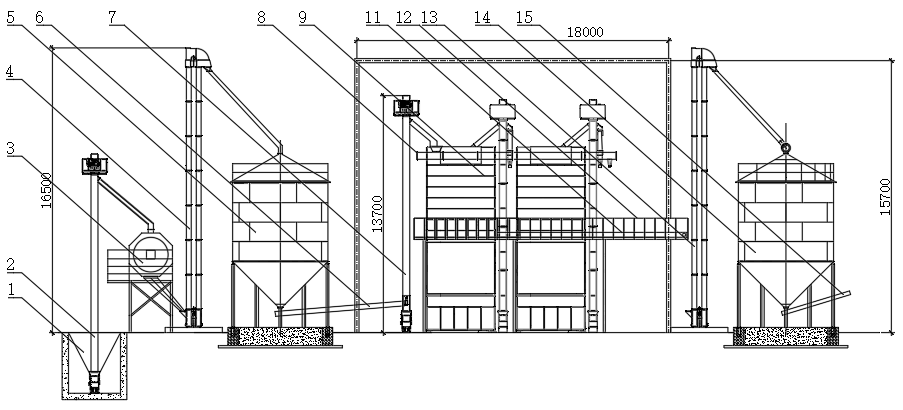 1.卸粮斗  2.1#提升机  3.初清筛  4.2#提升机  5.烘前仓  6.1#刮板机/皮带输送机  7.3#提升机  8.2#刮板机/皮带输送机  9.循环式干燥机  11.3#刮板机/皮带输送机  12.刮板机/皮带输送机平台  13.4#提升机  14.烘后暂存仓  15.4#刮板机/皮带输送机B.2  Ⅰ型粮食烘干中心成套设备平面布置参考图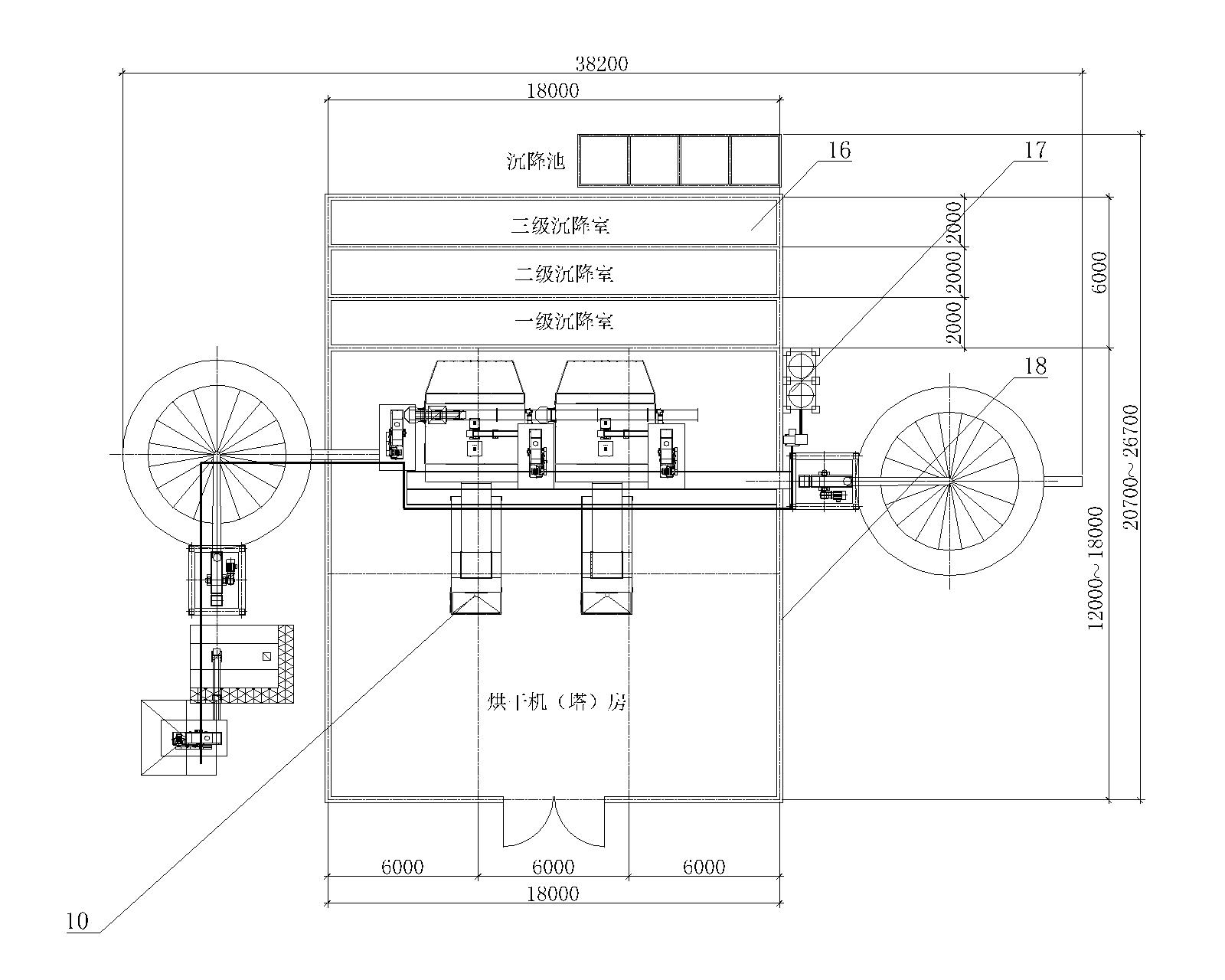 10.燃气换热器  16.沉降室  17.除尘设备及管网  18.干燥机（塔）房B.3  Ⅰ型粮食烘干中心成套设备侧面布置参考图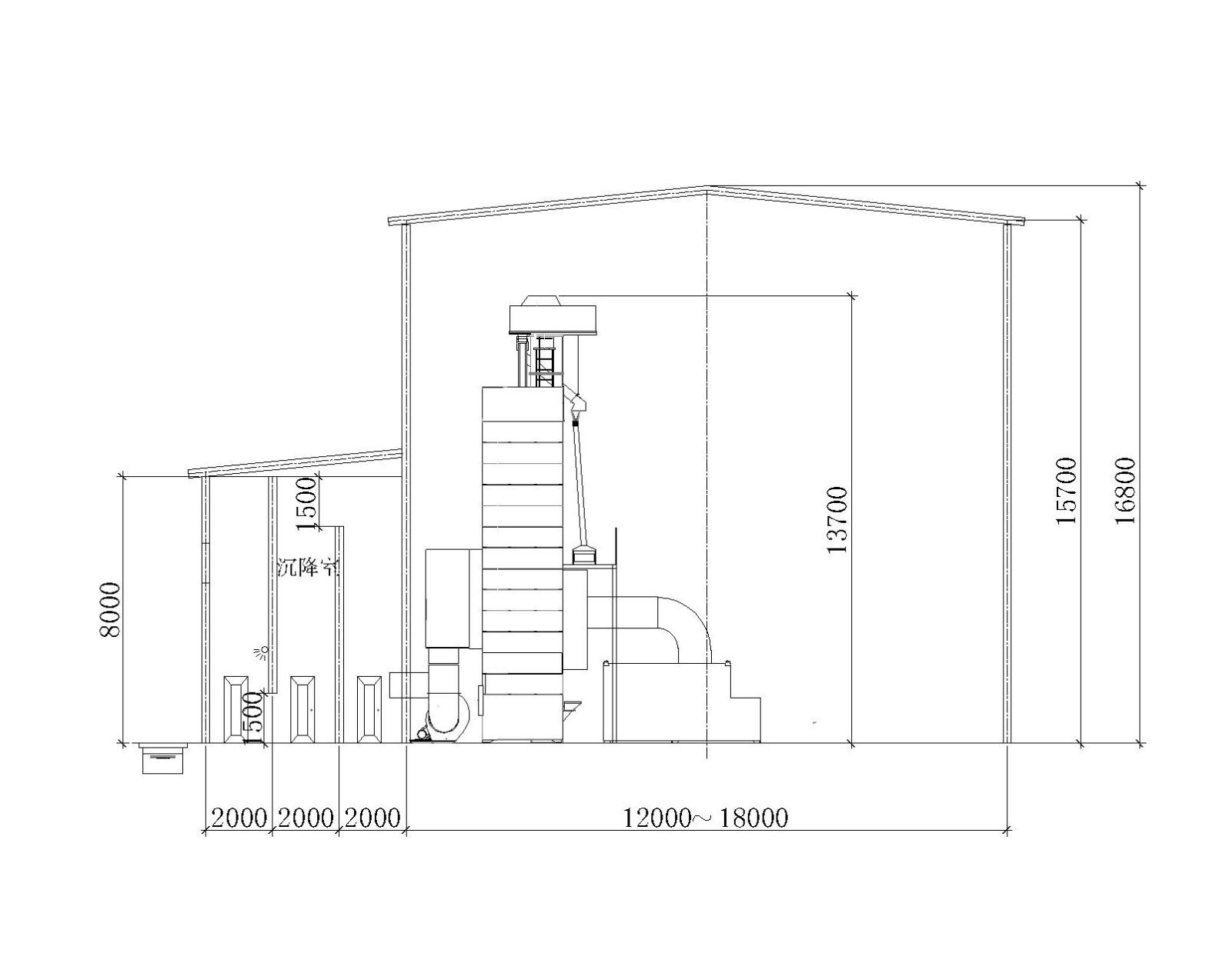 B.4  Ⅱ型粮食烘干中心成套设备立面布置参考图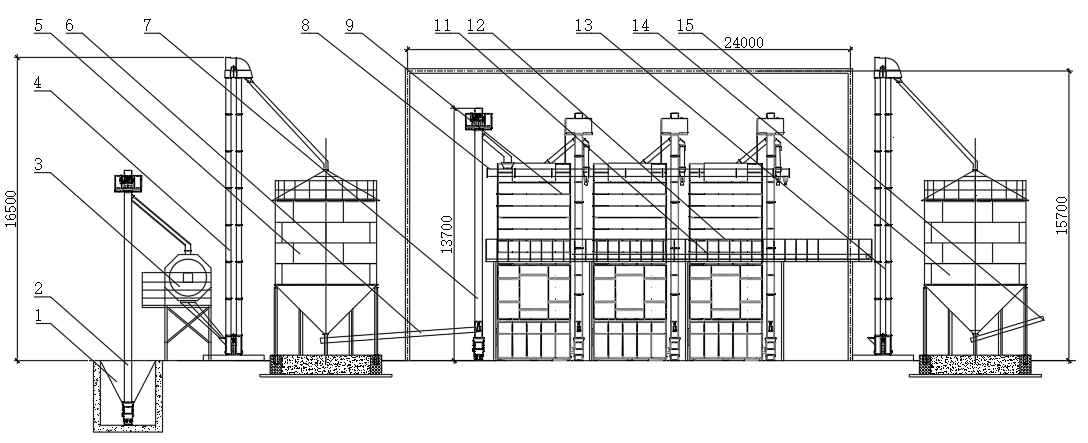 1.卸粮斗  2.1#提升机  3.初清筛  4.2#提升机  5.烘前仓  6.1#刮板机/皮带输送机  7.3#提升机  8.2#刮板机/皮带输送机    9.循环式干燥机  11.3#刮板机/皮带输送机  12.刮板机/皮带输送机平台  13.4#提升机  14.烘后暂存仓 15.4#刮板机/皮带输送机B.5  Ⅱ型粮食烘干中心成套设备平面布置参考图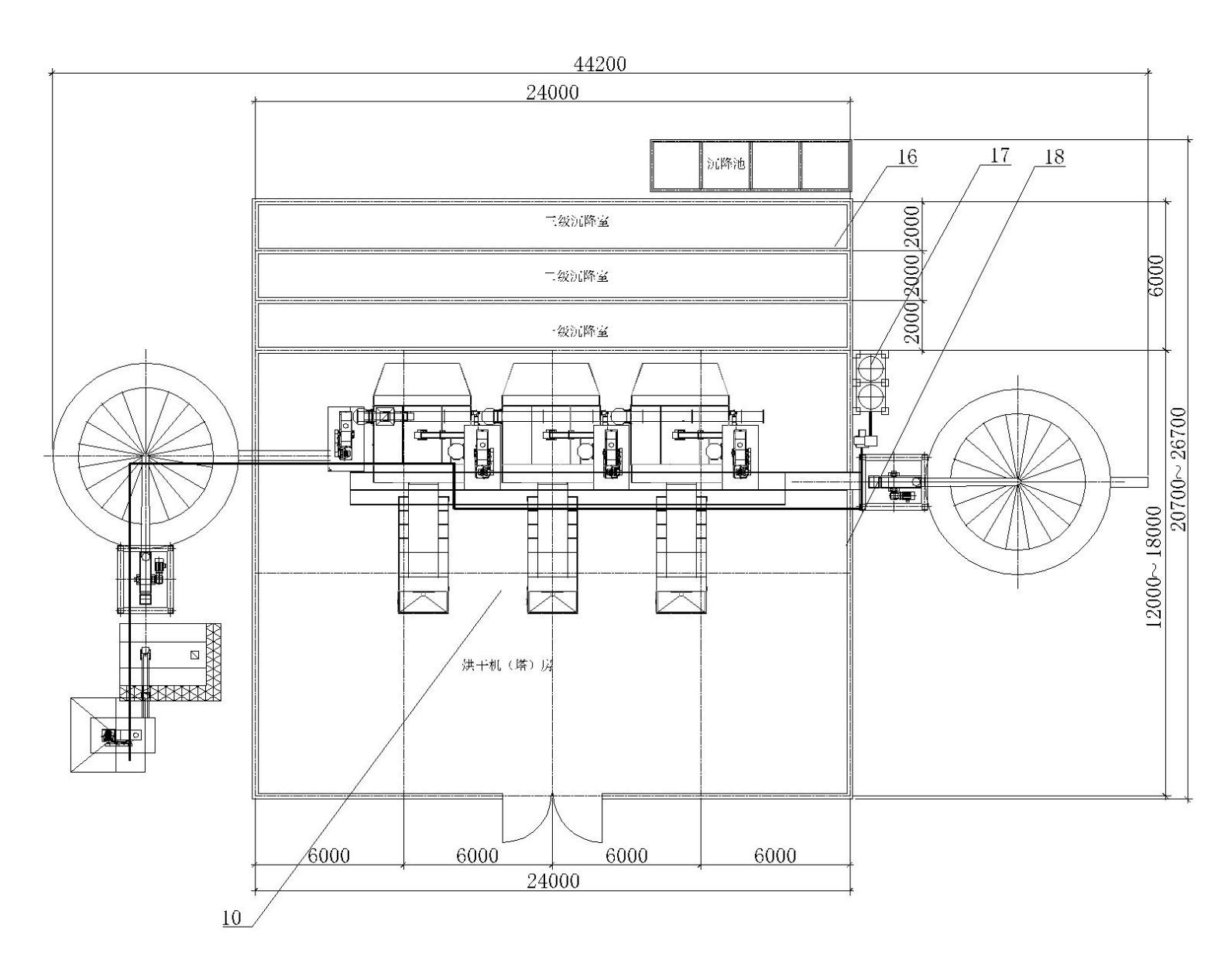 10.燃气换热器  16.沉降室  17.除尘设备及管网  18.干燥机（塔）房B.6  Ⅱ型粮食烘干中心成套设备侧面布置参考图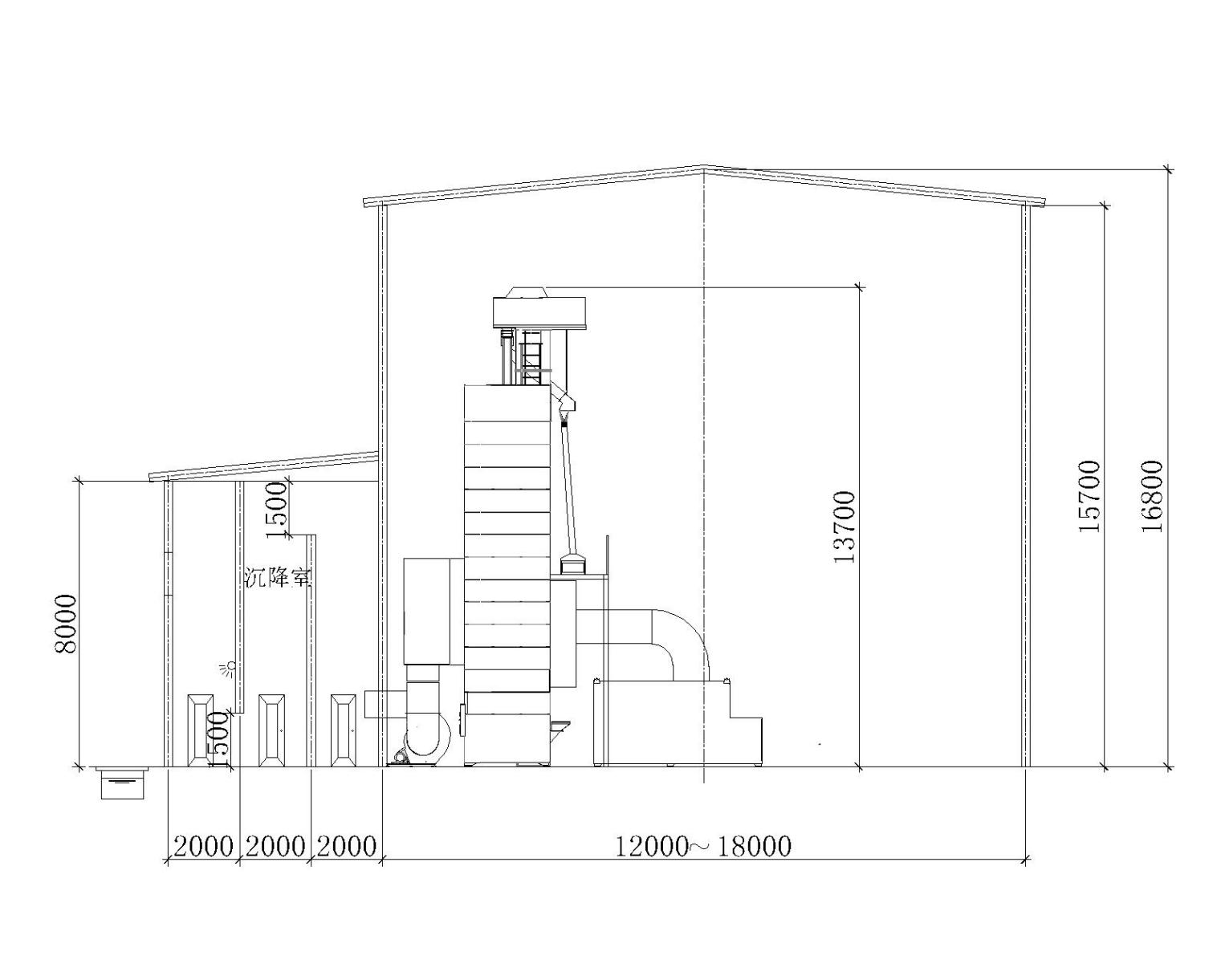 B.7  Ⅲ型粮食烘干中心成套设备立面布置参考图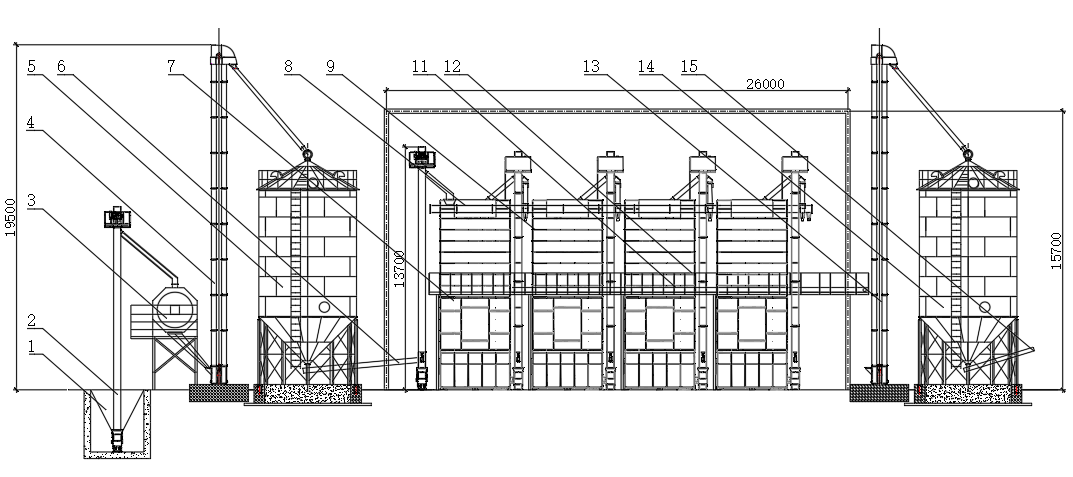 1.卸粮斗  2.1#提升机  3.初清筛  4.2#提升机  5.烘前仓  6.1#刮板机/皮带输送机  7.3#提升机  8.2#刮板机/皮带输送机  9.循环式干燥机  11.3#刮板机/皮带输送机  12.刮板机/皮带输送机平台  13.4#提升机  14.烘后暂存仓  15.4#刮板机/皮带输送机B.8  Ⅲ型粮食烘干中心成套设备平面布置参考图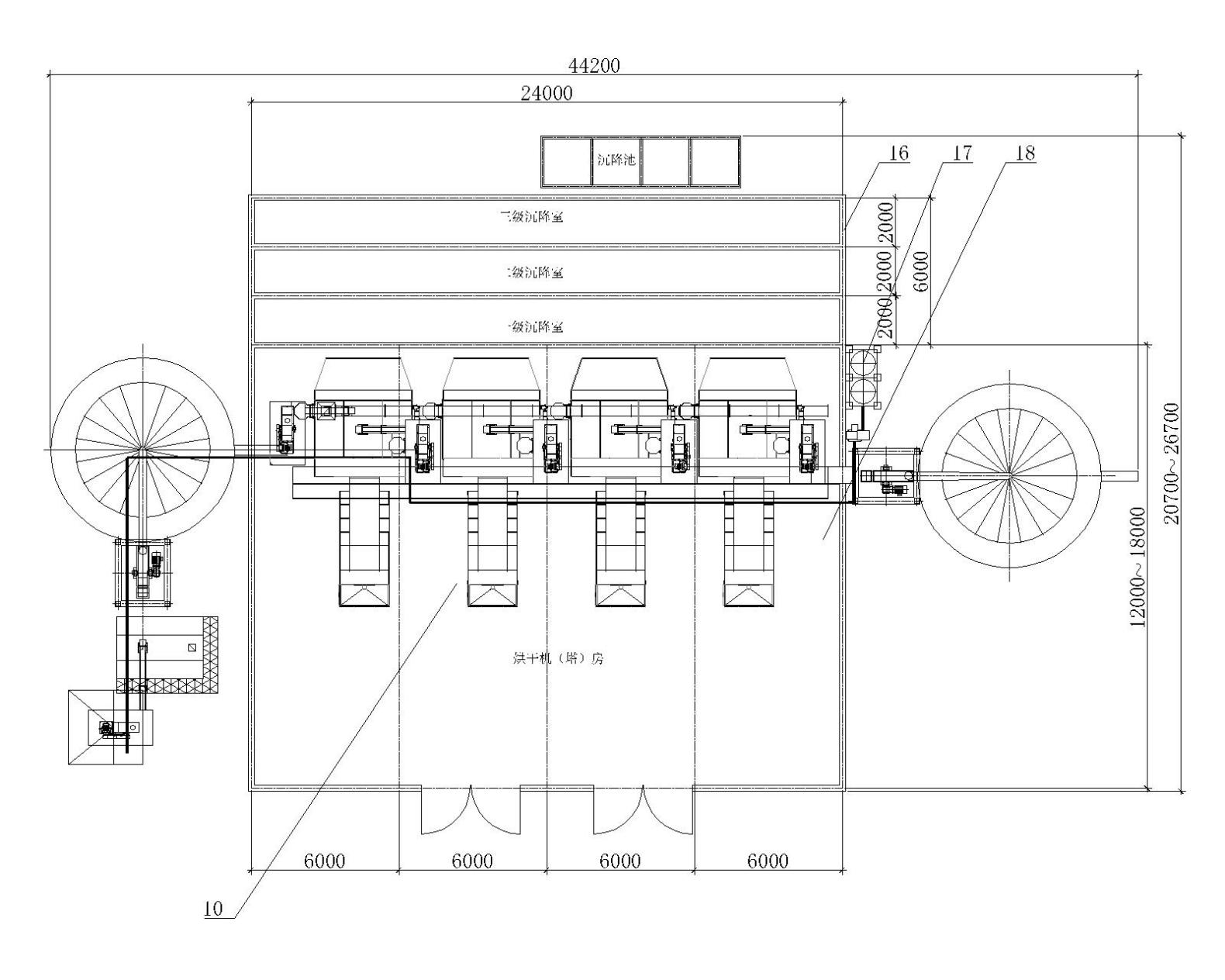 10.燃气换热器  16.沉降室  17.除尘设备及管网  18.干燥机（塔）房B.9  Ⅲ型粮食烘干中心成套设备侧面布置参考图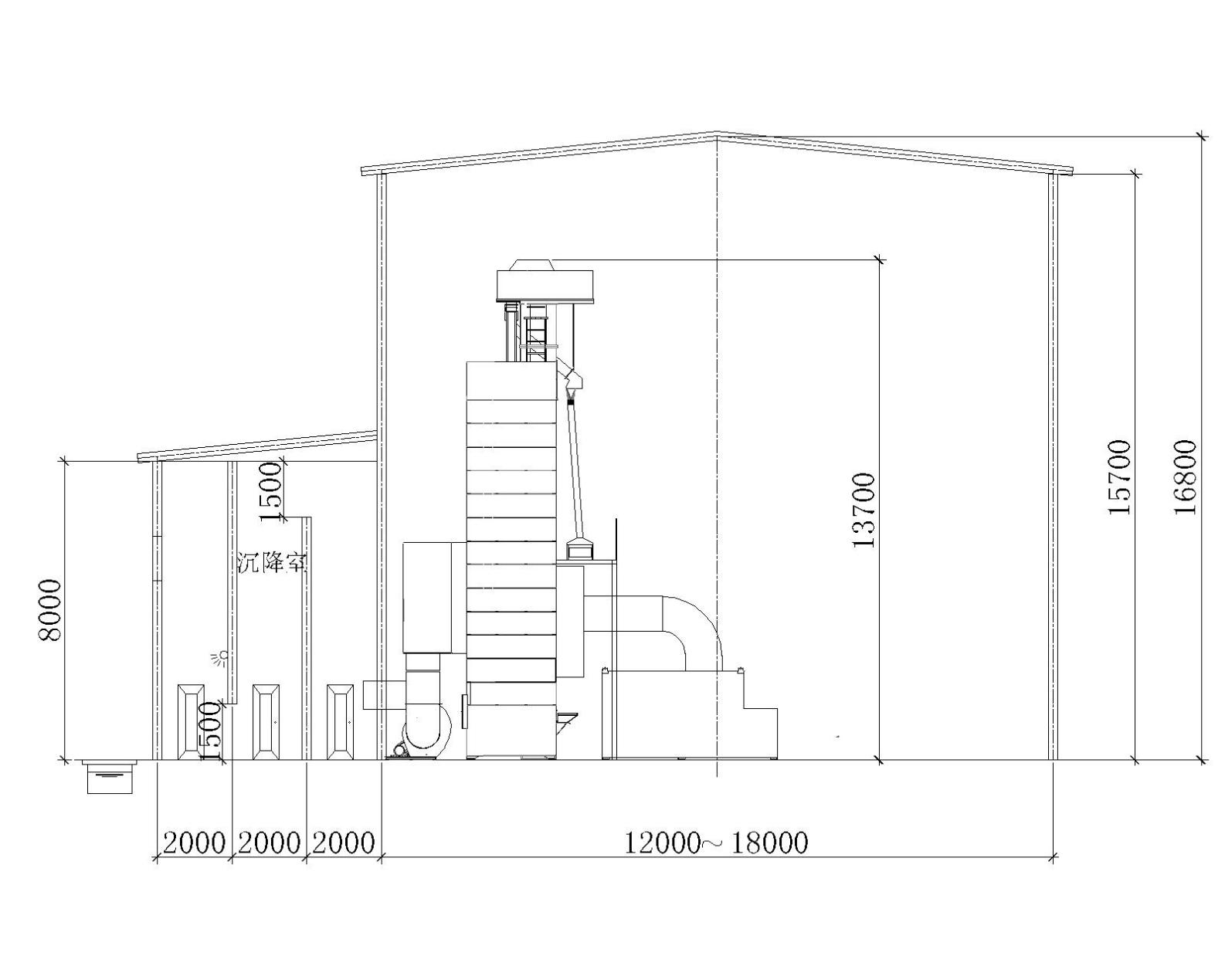 B.10  Ⅳ型粮食烘干中心成套设备立面布置参考图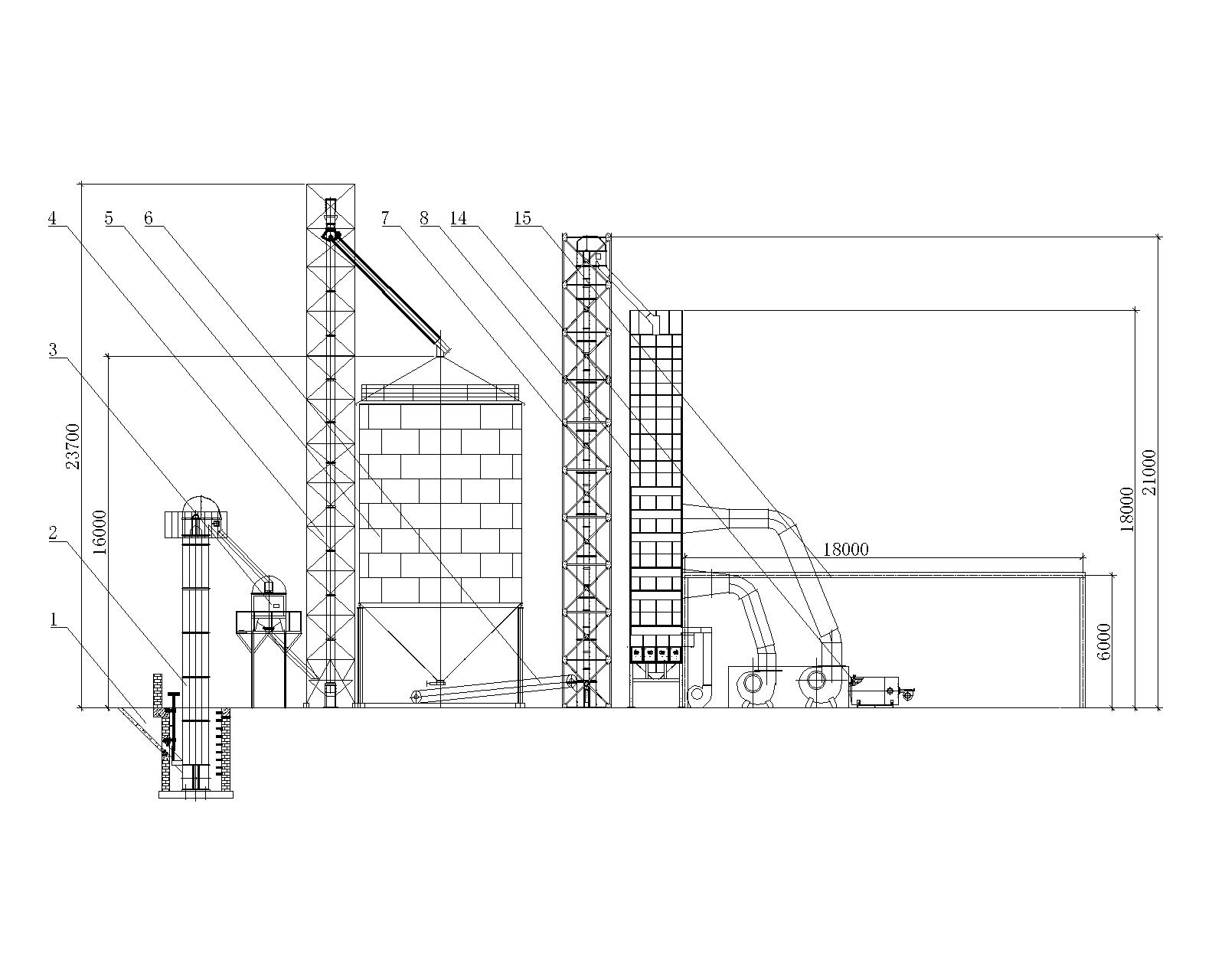 1.卸粮斗  2.1#提升机  3.初清筛  4.2#提升机  5.烘前仓  6.1#刮板机/皮带输送机  7.3#提升机  8.连续式干燥机  14.燃气换热器  15.锅炉房B.11  Ⅳ型粮食烘干中心成套设备平面布置参考图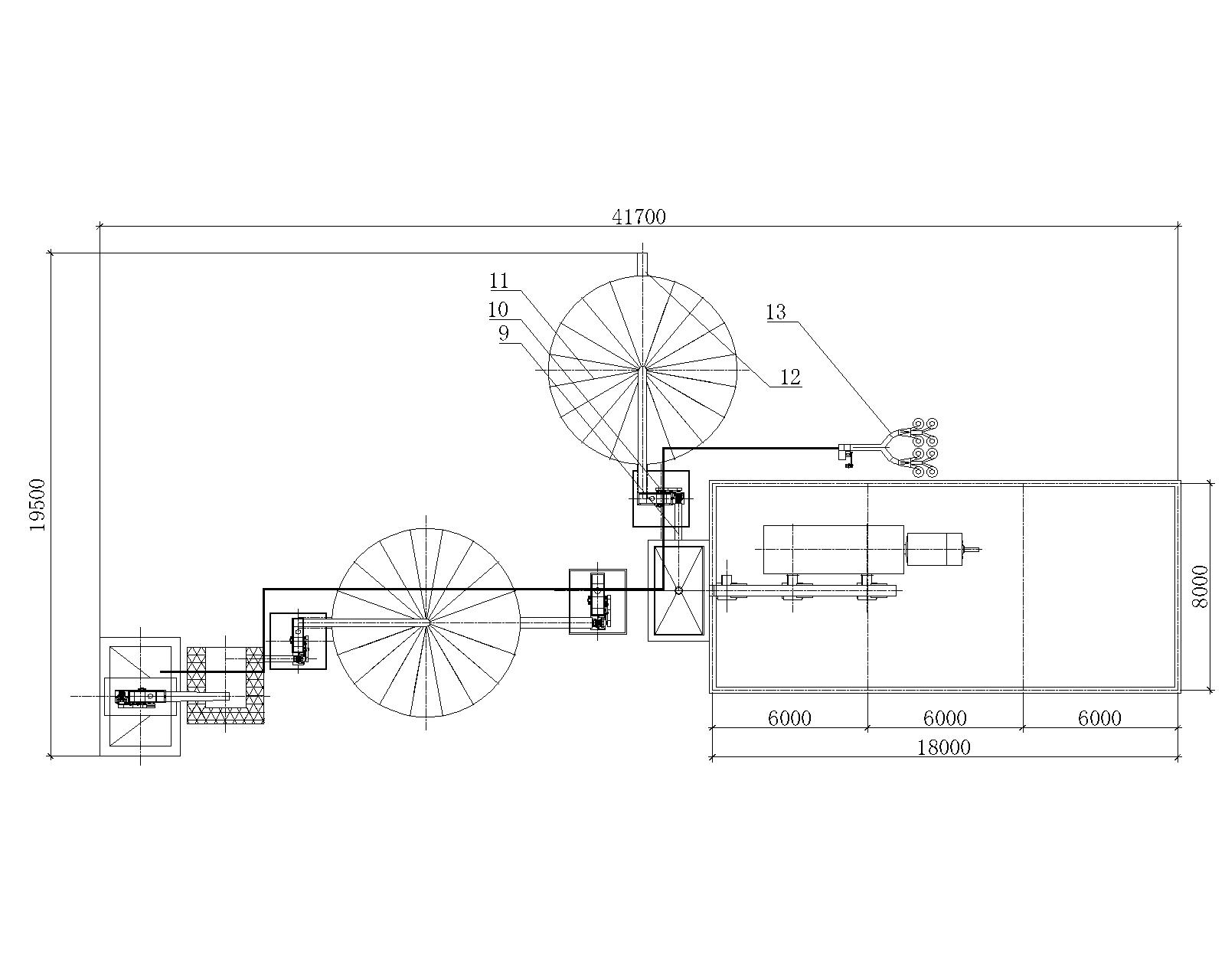 9.2#刮板机/皮带输送机  10.4#提升机  11.烘后暂存仓  12.3#刮板机/皮带输送机  13.除尘设备及管网B.12  Ⅳ型粮食烘干中心成套设备侧面布置参考图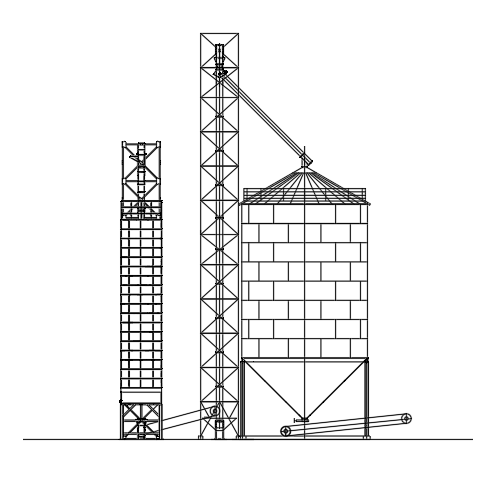 B.13  Ⅴ型粮食烘干中心成套设备立面布置参考图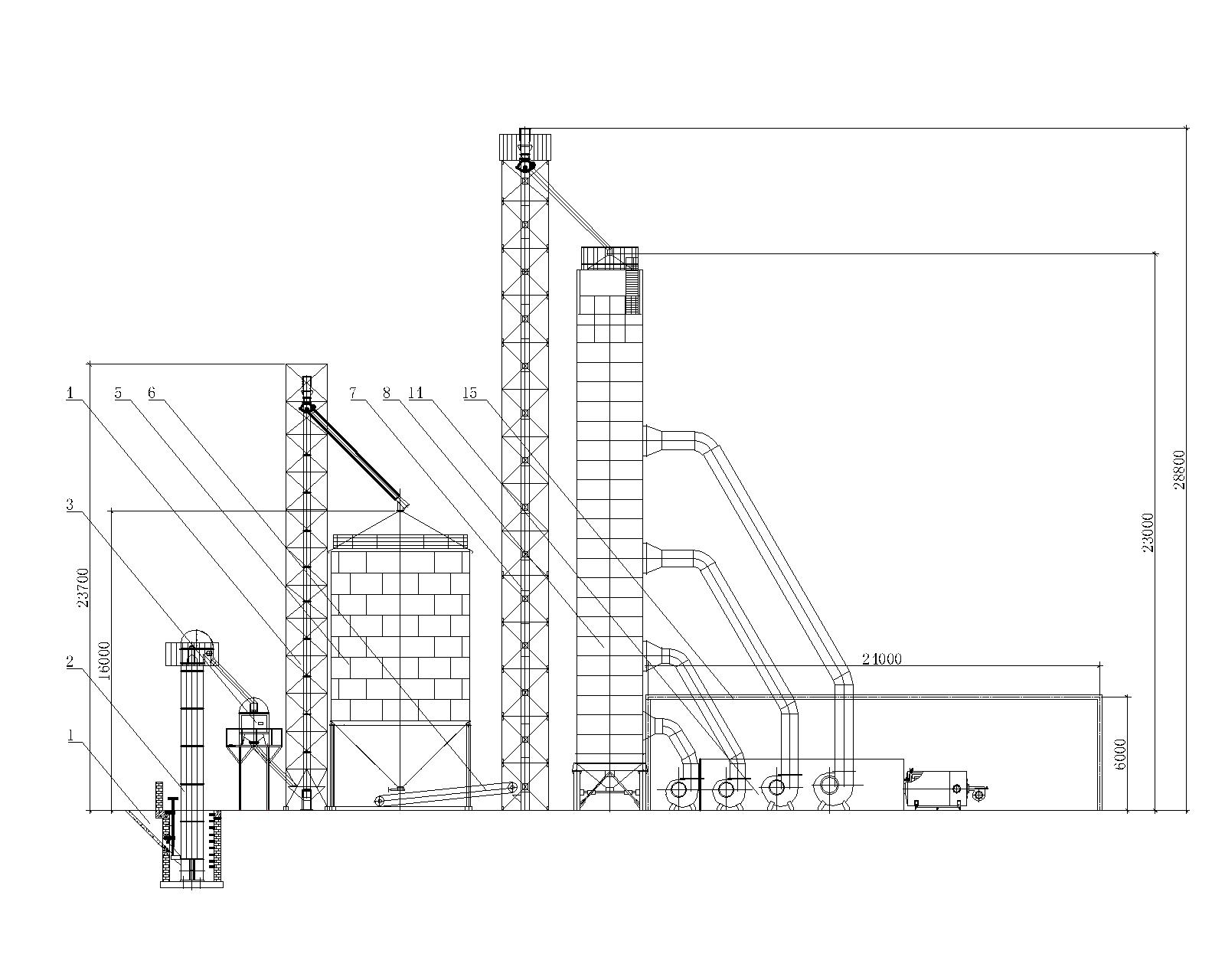 1.卸粮斗  2.1#提升机  3.初清筛  4.2#提升机  5.烘前仓  6.1#刮板机/皮带输送机  7.3#提升机  8.连续式干燥机  14.燃气换热器  15.锅炉房B.14  Ⅴ型粮食烘干中心成套设备平面布置参考图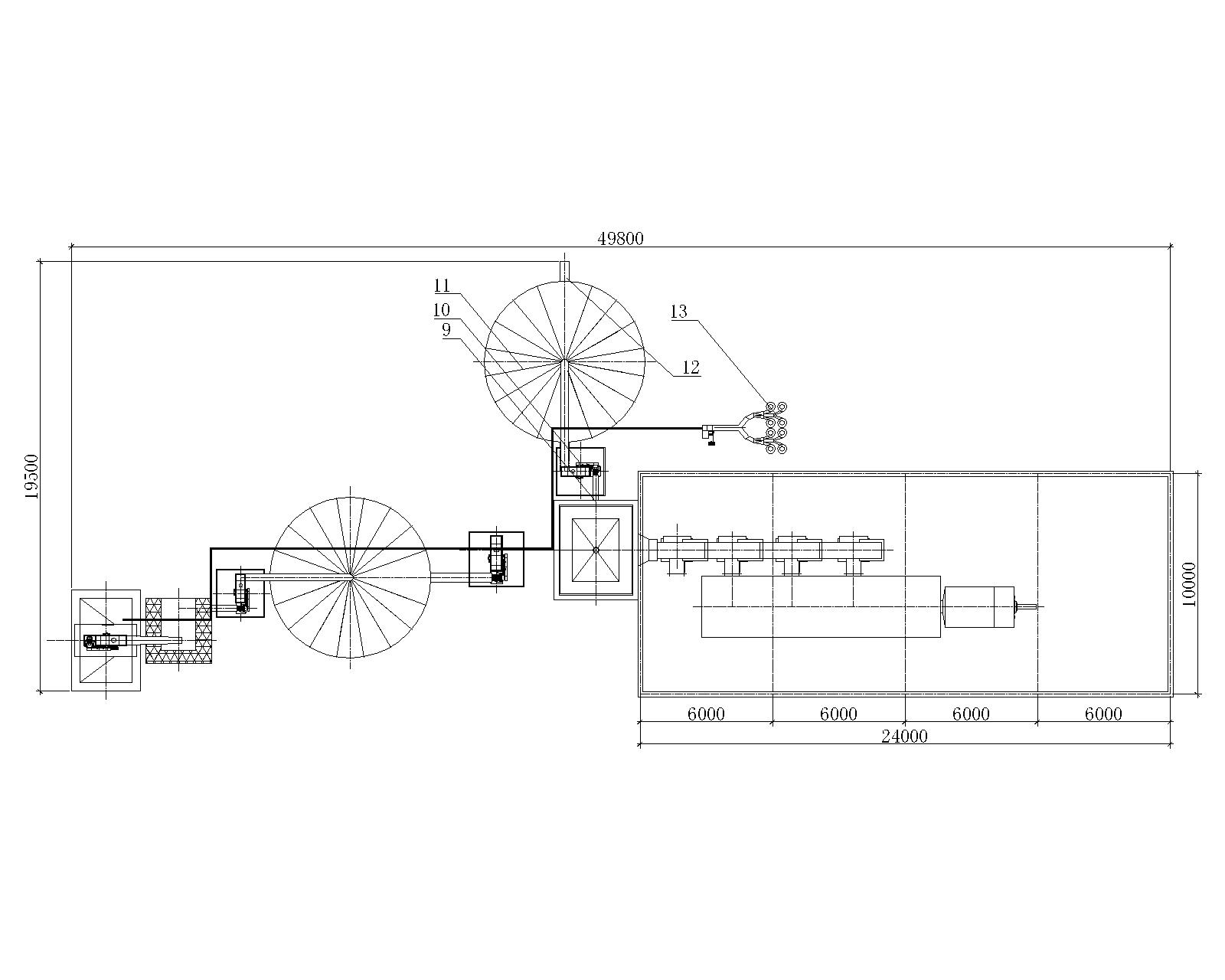 9.2#刮板机/皮带输送机  10.4#提升机  11.烘后暂存仓  12.3#刮板机/皮带输送机  13.除尘设备及管网B.15  Ⅴ型粮食烘干中心成套设备侧面布置参考图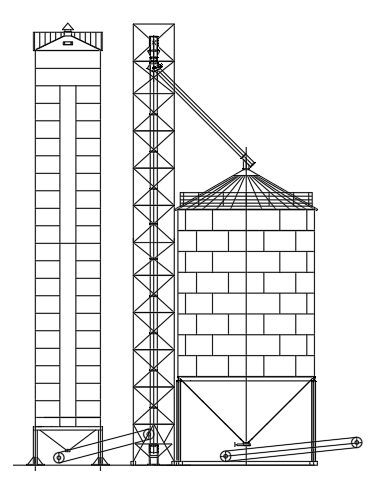 B.16  Ⅵ型粮食烘干中心成套设备立面布置参考图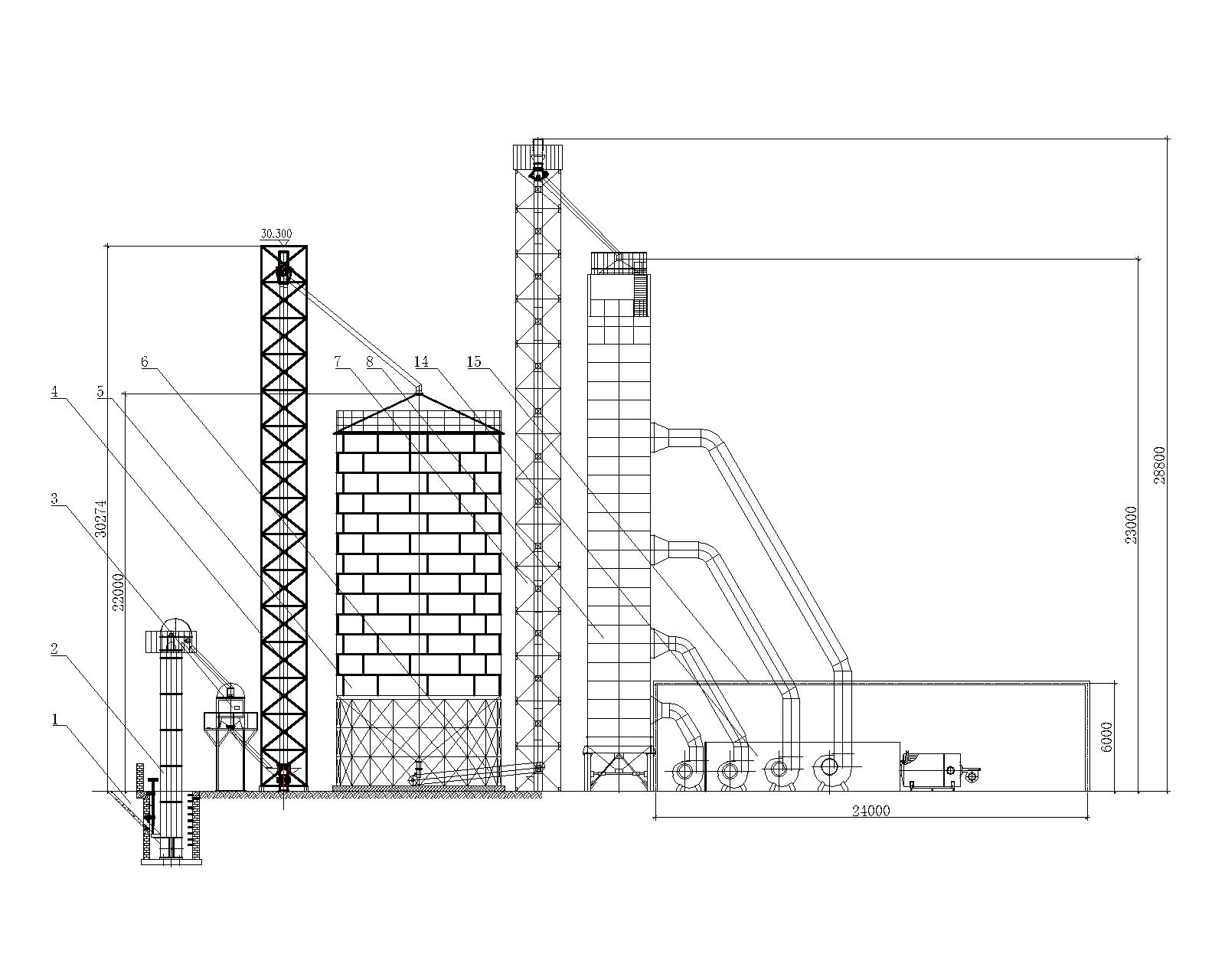 1.卸粮斗  2.1#提升机  3.初清筛  4.2#提升机  5.烘前仓  6.1#刮板机/皮带输送机  7.3#提升机  8.连续式干燥机  14.燃气换热器  15.锅炉房    B.17  Ⅵ型粮食烘干中心成套设备平面布置参考图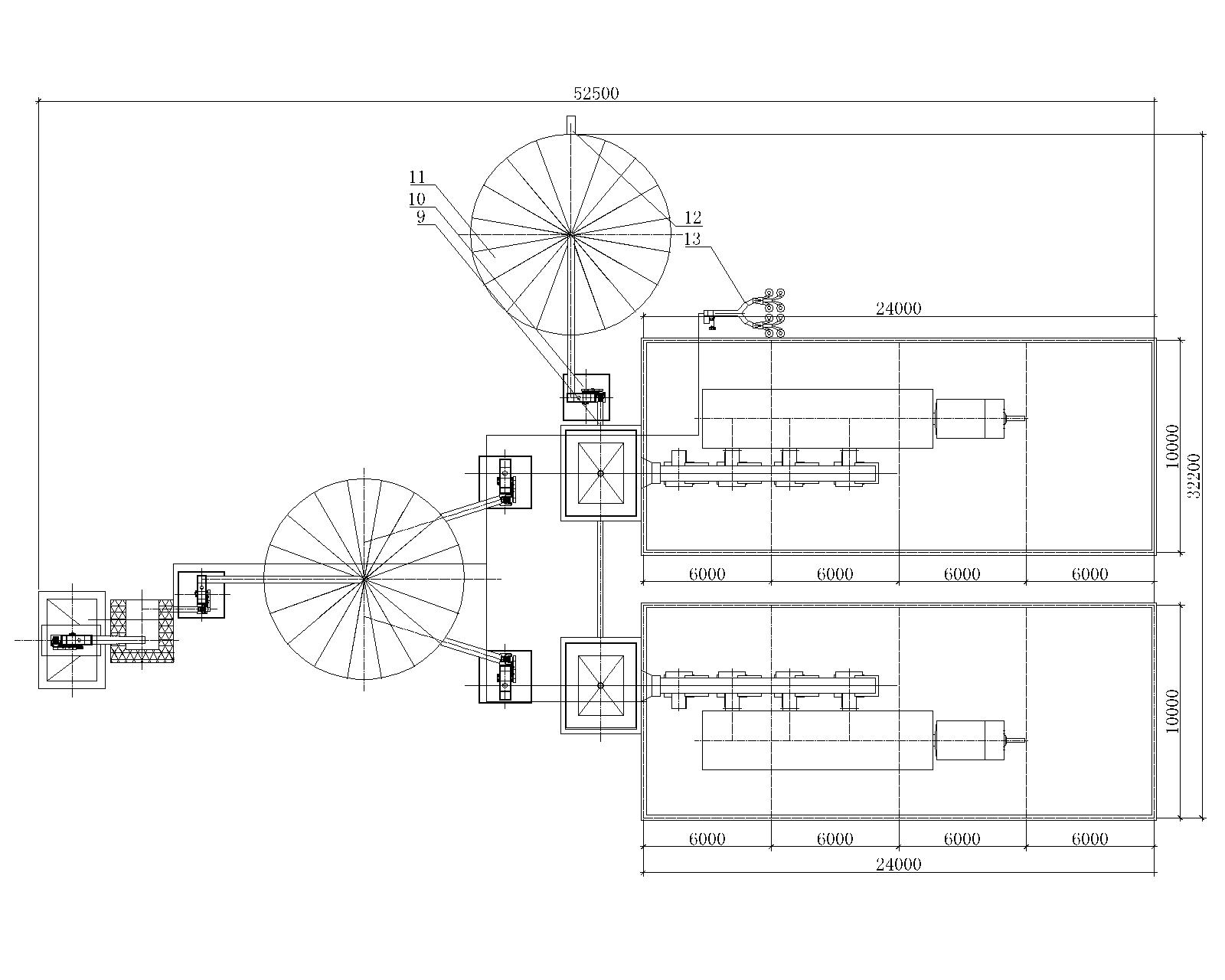 9.2#刮板机/皮带输送机  10.4#提升机  11.烘后暂存仓  12.3#刮板机/皮带输送机  13.除尘设备及管网B.18  Ⅵ型粮食烘干中心成套设备侧面布置参考图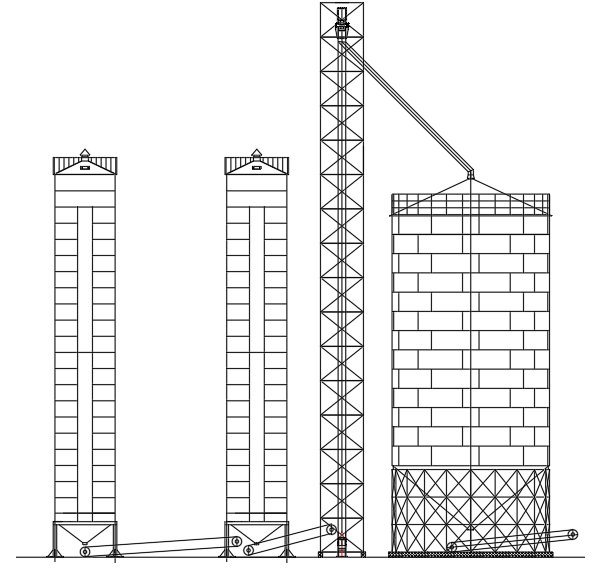 附录 C （资料性附录）粮食烘干中心成套设备建设项目验收表C.1 粮食烘干中心成套设备建设项目验收表表C.1 粮食烘干中心成套设备建设项目验收表注：1.单位耗电量（电加热）与热风温度波动范围仅为循环式干燥机指标。2.玉米热损粒仅为连续式干燥机指标。3.验收时主要单机技术指标应参照附录A进一步细化。4.其中“*”类指标为A类指标，其他为B类指标；A类指标不满足范围≤2项，B类指标不满足范围≤4项，即验收通过干燥方式循环式循环式循环式连续式连续式连续式建设类型Ⅰ型Ⅱ型Ⅲ型Ⅳ型Ⅴ型Ⅵ型建设规模（处理量）60t/批90t/批120 t/批200 t/日300 t/日600 t/日序号规模指标规模指标Ⅰ型Ⅱ型Ⅲ型Ⅳ型Ⅴ型Ⅵ型1处理量处理量60t/批90t/批120t/批200t/日300t/日600t/日2烘干中心（不含汽车衡）占地面积（㎡）烘干中心（不含汽车衡）占地面积（㎡）10201130124082098016903干燥机（塔）房面积（㎡）干燥机（塔）房面积（㎡）150-320240-400280-470---4除尘室面积（㎡）除尘室面积（㎡）70-110120-140140-160---5锅炉房面积（㎡）锅炉房面积（㎡）---1442404802成套设备总功率（kW）燃气型≤120≤140≤170≤200≤240≤4202成套设备总功率（kW）燃油型≤120≤140≤170≤200≤240≤4202成套设备总功率（kW）电热泵≤700≤1200----2成套设备总功率（kW）燃生物质型≤120≤150≤180≤210≤250≤4403服务面积(亩)服务面积(亩)24003600480080001200024000序号指标名称指标名称指标内容一、循环式干燥机一、循环式干燥机一、循环式干燥机一、循环式干燥机1处理量                   t/批处理量                   t/批达到规定的规模要求2单位耗热量               kJ/kg小麦直接加热≤5500；间接加热≤77002单位耗热量               kJ/kg玉米直接加热≤7500；间接加热≤105002单位耗热量               kJ/kg稻谷直接加热≤6800；间接加热≤95203单位耗电量（电加热）     kJ/kg单位耗电量（电加热）     kJ/kg≤企业明示值4烘干不均匀度             %烘干不均匀度             %≤1.05热风温度波动范围         ℃热风温度波动范围         ℃≤±46玉米裂纹率增值           %降水幅度≤5%≤156玉米裂纹率增值           %降水幅度＞5%，≤10%≤206玉米裂纹率增值           %降水幅度＞10%≤257破碎率增值               %小麦、稻谷≤0.37破碎率增值               %玉米≤0.58爆腰率增值               %稻谷≤2.0二、连续式干燥机二、连续式干燥机二、连续式干燥机二、连续式干燥机1处理量                   t/日处理量                   t/日达到规定的规模要求2单位耗热量               kJ/kg小麦≤65002单位耗热量               kJ/kg玉米≤80002单位耗热量               kJ/kg稻谷≤88003烘干不均匀度             %降水幅度≤5%≤1.03烘干不均匀度             %降水幅度＞5%，≤10%≤1.53烘干不均匀度             %降水幅度＞10%≤2.04破碎率增值               %小麦、稻谷≤0.34破碎率增值               %玉米≤0.55玉米热损粒               %玉米热损粒               %≤0.26玉米裂纹率增加值降水幅度≤5%≤206玉米裂纹率增加值降水幅度＞5%，≤10%≤256玉米裂纹率增加值降水幅度＞10%≤30三、其它品质指标三、其它品质指标三、其它品质指标三、其它品质指标1色泽、气味色泽、气味正常2苯并（a）芘增加值        μg/kg苯并（a）芘增加值        μg/kg≤53出机粮食温度             ℃出机粮食温度             ℃≤8（环境温度＜0℃）3出机粮食温度             ℃出机粮食温度             ℃≤环境温度+8（环境温度≥0℃）4小麦湿面筋降低值         %小麦湿面筋降低值         %0三、其它指标三、其它指标三、其它指标三、其它指标1噪声                    dB(A)噪声                    dB(A)≤852粉尘浓度(工作间)         mg/m3粉尘浓度(工作间)         mg/m3≤10设备名称设备名称数量功率（kW）功率（kW）技术要求引用标准设备名称设备名称数量单台合计技术要求引用标准一、称重系统一、称重系统一、称重系统一、称重系统一、称重系统一、称重系统固定式电子衡器固定式电子衡器1套0.010.01额定载荷100t。主要包括承载器、称重显示仪表、称重传感器等零部件。灵敏度：2.0±0.002MV/V。综合误差：±0.02%F.S，0.03%F.S。GB/T 7723 固定式电子衡器二、原粮预处理部分二、原粮预处理部分二、原粮预处理部分二、原粮预处理部分二、原粮预处理部分二、原粮预处理部分卸粮斗卸粮斗1个3000×3000×3000。采用钢板厚度≥3㎜。1#提升机1#提升机1台33提升量≥50t/h。额定产量工作状态下回流率≤1%。破碎率增值≤0.3%。GB/T 37519粮油机械斗式提升机初清筛1初清筛11套44处理量≥50t。大杂清除率≥90%。大杂含粮率≤2%。小杂清除率≥60%。GB/T 25235 粮油机械 组合清理筛初清筛1初清筛11套44处理量≥50t。大杂清除率≥90%。大杂含粮率≤2%。小杂清除率≥60%。GB/T 26893 粮油机械 圆筒初清筛初清筛1初清筛11套44处理量≥50t。大杂清除率≥90%。大杂含粮率≤2%。小杂清除率≥60%。NY/T 2844 双层圆筒初清筛三、烘前暂存三、烘前暂存三、烘前暂存三、烘前暂存三、烘前暂存三、烘前暂存2#提升机2#提升机1台33提升量≥50t/h。额定产量工作状态下回流率≤1%。破碎率增值≤0.3%。GB/T 37519粮油机械斗式提升机烘前仓烘前仓1座1111容量100t。室外安装的应采用镀锌钢板制作。应配置通风设备和高、低料位器。锥底料斗溜角≥45°。GB 50322 粮食钢板筒仓设计规范烘前仓烘前仓1座1111容量100t。室外安装的应采用镀锌钢板制作。应配置通风设备和高、低料位器。锥底料斗溜角≥45°。JB/T 9800 装配式金属筒仓1#刮板机/皮带输送机1#刮板机/皮带输送机1台33输送量≥50t/h。刮板机输送过程中无粉尘泄露。GB/T 10596 埋刮板输送机1#刮板机/皮带输送机1#刮板机/皮带输送机1台33输送量≥50t/h。刮板机输送过程中无粉尘泄露。GB/T 10595 带式输送机四、干燥部分四、干燥部分四、干燥部分四、干燥部分四、干燥部分四、干燥部分3#提升机3#提升机1台44提升量≥50t/h。额定产量工作状态下回流率≤1%。破碎率增值≤0.3%。GB/T 37519粮油机械斗式提升机2#刮板机/皮带输送机2#刮板机/皮带输送机1台33输送量≥50t/h。刮板机输送过程中无粉尘泄露。GB/T 10596 埋刮板输送机2#刮板机/皮带输送机2#刮板机/皮带输送机1台33输送量≥50t/h。刮板机输送过程中无粉尘泄露。GB/T 10595 带式输送机循环式干燥干燥机循环式干燥干燥机2台2754批次处理量60t，干燥速率0.3%/h～1.0%/h。JB/T 13628 循环式粮食干燥机热源燃气2台0.751.5输出热量50×104kcal/h，热效率≥80%。NB/T 34040 小型生物质热风炉技术条件热源燃油2台0.751.5输出热量50×104kcal/h，热效率≥80%。TSG ZB001 燃油(气)燃烧器安全技术规则热源生物质2台36输出热量50×104kcal/h，热效率≥80%。3#刮板机/皮带输送机3#刮板机/皮带输送机1台44输送量≥50t/h。刮板机输送过程中无粉尘泄露。GB/T 10596 埋刮板输送机3#刮板机/皮带输送机3#刮板机/皮带输送机1台44输送量≥50t/h。刮板机输送过程中无粉尘泄露。GB/T 10595 带式输送机刮板机/皮带输送机平台刮板机/皮带输送机平台1套五、烘后暂存五、烘后暂存五、烘后暂存五、烘后暂存五、烘后暂存五、烘后暂存4#提升机4#提升机1台33提升量≥50t/h。额定产量工作状态下回流率≤1%。破碎率增值≤0.3%。GB/T 37519粮油机械斗式提升机烘后暂存仓烘后暂存仓1座1111容量100t。室外安装的应采用镀锌钢板制作。应配置通风设备和高、低料位器。锥底料斗溜角≥45°。GB 50322 粮食钢板筒仓设计规范烘后暂存仓烘后暂存仓1座1111容量100t。室外安装的应采用镀锌钢板制作。应配置通风设备和高、低料位器。锥底料斗溜角≥45°。JB/T 9800 装配式金属筒仓4#刮板机/皮带输送机4#刮板机/皮带输送机1台33输送量≥50t/h。输送过程中无粉尘泄露。GB/T 10596 埋刮板输送机4#刮板机/皮带输送机4#刮板机/皮带输送机1台33输送量≥50t/h。输送过程中无粉尘泄露。GB/T 10595 带式输送机六、电气控制部分六、电气控制部分六、电气控制部分六、电气控制部分六、电气控制部分六、电气控制部分电控柜电控柜1套电线、电缆、桥架等电线、电缆、桥架等七、除尘系统七、除尘系统七、除尘系统七、除尘系统七、除尘系统七、除尘系统进出粮除尘设备及管网进出粮除尘设备及管网5.55.5集中收集和清理干燥线上各环节节点处粉尘，不造成二次污染。除尘室粉尘沉降附属设备除尘室粉尘沉降附属设备除尘室配备喷淋雾化设备辅助除尘。烟气除尘设备烟气除尘设备生物质颗粒热风炉应装有烟气除尘设备，烟气达标后排放。八、附属设施八、附属设施八、附属设施八、附属设施八、附属设施八、附属设施干燥机（塔）房干燥机（塔）房324㎡长18m×宽18m×高16.8m(长18m×宽12m×高16.8m)除尘室除尘室108㎡长18m×宽6m×高8m合计燃气型燃气型113113合计燃油型燃油型113113合计电热泵型电热泵型700700合计生物质颗粒型生物质颗粒型117.5117.5设备名称设备名称数量功率（kW）功率（kW）技术要求引用标准设备名称设备名称数量单台合计技术要求引用标准一、称重系统一、称重系统一、称重系统一、称重系统一、称重系统一、称重系统固定式电子衡器固定式电子衡器1套0.010.01额定载荷100t。主要包括承载器、称重显示仪表、称重传感器等零部件。灵敏度：2.0±0.002MV/V。综合误差：±0.02%F.S，0.03%F.S。GB/T 7723 固定式电子衡器二、原粮预处理部分二、原粮预处理部分二、原粮预处理部分二、原粮预处理部分二、原粮预处理部分二、原粮预处理部分卸粮斗卸粮斗1个3000×3000×3000，采用钢板厚度≥3㎜。1#提升机1#提升机1台33提升量≥50t/h，额定产量工作状态下回流率≤1%，破碎率增值≤0.3%。GB/T 37519粮油机械斗式提升机初清筛1初清筛11套44处理量≥50t。大杂清除率≥90%，大杂含粮率≤2%，小杂清除率≥60%。GB/T 26893 粮油机械 圆筒初清筛初清筛1初清筛11套44处理量≥50t。大杂清除率≥90%，大杂含粮率≤2%，小杂清除率≥60%。NY/T 2844 双层圆筒初清筛三、烘前暂存三、烘前暂存三、烘前暂存三、烘前暂存三、烘前暂存三、烘前暂存2#提升机2#提升机1台33提升量≥50t/h，额定产量工作状态下回流率≤1%，破碎率增值≤0.3%。GB/T 37519粮油机械斗式提升机烘前仓烘前仓1座1111容量≥100t，室外安装的应采用镀锌钢板制作，应配置通风设备和高、低料位器，锥底料斗溜角≥45°。GB 50322 粮食钢板筒仓设计规范烘前仓烘前仓1座1111容量≥100t，室外安装的应采用镀锌钢板制作，应配置通风设备和高、低料位器，锥底料斗溜角≥45°。JB/T 9800 装配式金属筒仓1#刮板机/皮带输送机1#刮板机/皮带输送机1台33输送量≥50t/h，输送过程中无粉尘泄露。GB/T 10596 埋刮板输送机1#刮板机/皮带输送机1#刮板机/皮带输送机1台33输送量≥50t/h，输送过程中无粉尘泄露。GB/T 10595 带式输送机四、干燥部分四、干燥部分四、干燥部分四、干燥部分四、干燥部分四、干燥部分3#提升机3#提升机1台44提升量≥50t/h，额定产量工作状态下回流率≤1%，破碎率增值≤0.3%。GB/T 37519粮油机械斗式提升机2#刮板机/皮带输送机2#刮板机/皮带输送机1台33输送量≥50t/h，输送过程中无粉尘泄露。GB/T 10596 埋刮板输送机2#刮板机/皮带输送机2#刮板机/皮带输送机1台33输送量≥50t/h，输送过程中无粉尘泄露。GB/T 10595 带式输送机循环式干燥机循环式干燥机3台2781批次处理量90t，干燥速率0.8%/h～1.0%/h。JB/T 13628 循环式粮食干燥机热源燃气3台0.752.25输出热量75×104kcal/h，热效率≥80%。NB/T 34040 小型生物质热风炉技术条件热源燃油3台0.752.25输出热量75×104kcal/h，热效率≥80%。TSG ZB001 燃油(气)燃烧器安全技术规则热源生物质3台39输出热量75×104kcal/h，热效率≥80%。3#刮板机/皮带输送机3#刮板机/皮带输送机1台44输送量≥50t/h，输送过程中无粉尘泄露。GB/T 10596 埋刮板输送机3#刮板机/皮带输送机3#刮板机/皮带输送机1台44输送量≥50t/h，输送过程中无粉尘泄露。GB/T 10595 带式输送机刮板机/皮带输送机平台刮板机/皮带输送机平台1套五、烘后暂存五、烘后暂存五、烘后暂存五、烘后暂存五、烘后暂存五、烘后暂存4#提升机4#提升机1台33提升量≥50t/h，额定产量工作状态下回流率≤1%，破碎率增值≤0.3%。GB/T 37519粮油机械斗式提升机烘后暂存仓烘后暂存仓1座1111容量≥100t，室外安装的应采用镀锌钢板制作，应配置通风设备和高、低料位器，锥底料斗溜角≥45°。GB 50322 粮食钢板筒仓设计规范烘后暂存仓烘后暂存仓1座1111容量≥100t，室外安装的应采用镀锌钢板制作，应配置通风设备和高、低料位器，锥底料斗溜角≥45°。JB/T 9800 装配式金属筒仓4#刮板机/皮带输送机4#刮板机/皮带输送机1台33输送量≥50t/h，输送过程中无粉尘泄露。GB/T 10596 埋刮板输送机4#刮板机/皮带输送机4#刮板机/皮带输送机1台33输送量≥50t/h，输送过程中无粉尘泄露。GB/T 10595 带式输送机六、电气控制部分六、电气控制部分六、电气控制部分六、电气控制部分六、电气控制部分六、电气控制部分电控柜电控柜1套电线、电缆、桥架等电线、电缆、桥架等七、除尘系统七、除尘系统七、除尘系统七、除尘系统七、除尘系统七、除尘系统进出粮除尘设备及管网进出粮除尘设备及管网5.55.5集中收集和清理干燥线上各环节节点处粉尘，不造成二次污染。除尘室粉尘沉降附属设备除尘室粉尘沉降附属设备除尘室配备喷淋雾化设备辅助除尘。烟气除尘设备烟气除尘设备生物质颗粒热风炉应装有烟气除尘设备，烟气达标后排放。八、干燥房八、干燥房八、干燥房八、干燥房八、干燥房八、干燥房烘干（塔）房烘干（塔）房432㎡长24m×宽18m×高15.7m(长24m×宽12m×高15.7m)除尘室除尘室144㎡长24m×宽6m×高8m合计燃气型燃气型140.8140.8合计燃油型燃油型140.8140.8合计电热泵型电热泵型12001200合计生物质颗粒型生物质颗粒型147.5147.5设备名称设备名称数量功率（kW）功率（kW）技术要求引用标准设备名称设备名称数量单项合计技术要求引用标准一、称重系统一、称重系统一、称重系统一、称重系统一、称重系统一、称重系统固定式电子衡器固定式电子衡器1套0.010.01额定载荷100t，主要包括承载器、称重显示仪表、称重传感器等零部件，灵敏度：2.0±0.002MV/V，综合误差：±0.02%F.S，0.03%F.S。GB/T 7723 固定式电子衡器二、原粮预处理部分二、原粮预处理部分二、原粮预处理部分二、原粮预处理部分二、原粮预处理部分二、原粮预处理部分卸粮斗卸粮斗1个3000×3000×3000，采用钢板厚度≥2㎜。1#提升机1#提升机1台33提升量≥50t/h，额定产量工作状态下回流率≤1%，破碎率增值≤0.3%。GB/T 37519粮油机械斗式提升机初清筛1初清筛11套44处理量≥50t，大杂清除率≥90%，大杂含粮率≤2%，小杂清除率≥60%。GB/T 26893 粮油机械 圆筒初清筛初清筛1初清筛11套44处理量≥50t，大杂清除率≥90%，大杂含粮率≤2%，小杂清除率≥60%。NY/T 2844 双层圆筒初清筛三、烘前暂存三、烘前暂存三、烘前暂存三、烘前暂存三、烘前暂存三、烘前暂存2#提升机2#提升机1台33提升量≥50t/h，额定产量工作状态下回流率≤1%，破碎率增值≤0.3%。GB/T 37519粮油机械斗式提升机烘前仓烘前仓1座1111容量≥150t，室外安装的应采用镀锌钢板制作，应配置通风设备和高、低料位器，锥底料斗溜角≥45°。GB 50322 粮食钢板筒仓设计规范烘前仓烘前仓1座1111容量≥150t，室外安装的应采用镀锌钢板制作，应配置通风设备和高、低料位器，锥底料斗溜角≥45°。JB/T 9800 装配式金属筒仓1#刮板机/皮带输送机1#刮板机/皮带输送机1台33输送量≥50t/h，输送过程中无粉尘泄露。GB/T 10596 埋刮板输送机1#刮板机/皮带输送机1#刮板机/皮带输送机1台33输送量≥50t/h，输送过程中无粉尘泄露。GB/T 10595 带式输送机四、干燥部分四、干燥部分四、干燥部分四、干燥部分四、干燥部分四、干燥部分3#提升机3#提升机1台44提升量≥50t/h，额定产量工作状态下回流率≤1%，破碎率增值≤0.3%。GB/T 37519粮油机械斗式提升机2#刮板机/皮带输送机2#刮板机/皮带输送机1台33输送量≥50t/h，刮板机输送过程中无粉尘泄露。GB/T 10596 埋刮板输送机2#刮板机/皮带输送机2#刮板机/皮带输送机1台33输送量≥50t/h，刮板机输送过程中无粉尘泄露。GB/T 10595 带式输送机循环式干燥机循环式干燥机4台27108批次处理量120t。干燥速率0.3%/h～1.0%/h。JB/T 13628 循环式粮食干燥机热源燃气4台0.753输出热量100×104kcal/h，热效率≥80%。NB/T 34040 小型生物质热风炉技术条件热源燃油4台0.753输出热量100×104kcal/h，热效率≥80%。TSG ZB001 燃油(气)燃烧器安全技术规则热源生物质4台312输出热量100×104kcal/h，热效率≥80%。3#刮板机/皮带输送机3#刮板机/皮带输送机1台5.55.5输送量≥50t/h，刮板机输送过程中无粉尘泄露。GB/T 10596 埋刮板输送机3#刮板机/皮带输送机3#刮板机/皮带输送机1台5.55.5输送量≥50t/h，刮板机输送过程中无粉尘泄露。GB/T 10595 带式输送机刮板机/皮带输送机平台刮板机/皮带输送机平台1套五、烘后暂存五、烘后暂存五、烘后暂存五、烘后暂存五、烘后暂存五、烘后暂存4#提升机4#提升机1台33提升量≥50t/h，额定产量工作状态下回流率≤1%，破碎率增值≤0.3%。GB/T 37519粮油机械斗式提升机烘后暂存仓烘后暂存仓1座1111容量≥150t，室外安装的应采用镀锌钢板制作，应配置通风设备和高、低料位器，锥底料斗溜角≥45°。GB 50322 粮食钢板筒仓设计规范烘后暂存仓烘后暂存仓1座1111容量≥150t，室外安装的应采用镀锌钢板制作，应配置通风设备和高、低料位器，锥底料斗溜角≥45°。JB/T 9800 装配式金属筒仓4#刮板机/皮带输送机4#刮板机/皮带输送机1台33输送量≥50t/h，输送过程中无粉尘泄露。GB/T 10596 埋刮板输送机4#刮板机/皮带输送机4#刮板机/皮带输送机1台33输送量≥50t/h，输送过程中无粉尘泄露。GB/T 10595 带式输送机六、电气控制部分六、电气控制部分六、电气控制部分六、电气控制部分六、电气控制部分六、电气控制部分电控柜电控柜1套电线、电缆、桥架等电线、电缆、桥架等七、除尘系统七、除尘系统七、除尘系统七、除尘系统七、除尘系统七、除尘系统进出粮除尘设备及管网进出粮除尘设备及管网5.55.5集中收集和清理干燥线上各环节节点处粉尘，不造成二次污染。除尘室粉尘沉降附属设备除尘室粉尘沉降附属设备除尘室配备喷淋雾化设备辅助除尘。烟气除尘设备烟气除尘设备生物质颗粒热风炉应装有烟气除尘设备，烟气达标后排放。八、干燥房八、干燥房八、干燥房八、干燥房八、干燥房八、干燥房烘干（塔）房烘干（塔）房432㎡长24m×宽18m×高15.7m（24m×宽12m×高16m）除尘室除尘室144㎡长24m×宽6m×高8m合计燃气型燃气型170170合计燃油型燃油型170170合计生物质颗粒型生物质颗粒型179179设备名称设备名称数量功率（kW）功率（kW）技术要求引用标准设备名称设备名称数量单台合计技术要求引用标准一、称重系统一、称重系统一、称重系统一、称重系统一、称重系统固定式电子衡器固定式电子衡器1套0.010.01额定载荷100t，主要包括承载器、称重显示仪表、称重传感器等零部件，灵敏度：2.0±0.002MV/V，综合误差：±0.02%F.S，0.03%F.S。GB/T 7723 固定式电子衡器二、原粮预处理部分二、原粮预处理部分二、原粮预处理部分二、原粮预处理部分二、原粮预处理部分卸粮斗卸粮斗1个3000×3000×3000，采用钢板厚度≥2㎜。1#提升机1#提升机1台36提升量≥50t/h，额定产量工作状态下回流率≤1%，破碎率增值≤0.3%。GB/T 37519粮油机械斗式提升机初清筛1初清筛11套44处理量≥50t，大杂清除率≥90%，大杂含粮率≤2%，小杂清除率≥60%。GB/T 26893 粮油机械 圆筒初清筛初清筛1初清筛11套44处理量≥50t，大杂清除率≥90%，大杂含粮率≤2%，小杂清除率≥60%。NY/T 2844 双层圆筒初清筛三、烘前暂存三、烘前暂存三、烘前暂存三、烘前暂存三、烘前暂存2#提升机2#提升机1台5.55.5提升量≥50t/h，额定产量工作状态下回流率≤1%，破碎率增值≤0.3%。GB/T 37519粮油机械斗式提升机烘前仓烘前仓1座1515容量≥200t，室外安装的应采用镀锌钢板制作，应配置通风设备和高、低料位器，锥底料斗溜角≥45°。GB 50322 粮食钢板筒仓设计规范烘前仓烘前仓1座1515容量≥200t，室外安装的应采用镀锌钢板制作，应配置通风设备和高、低料位器，锥底料斗溜角≥45°。JB/T 9800 装配式金属筒仓1#刮板机/皮带输送机1#刮板机/皮带输送机1台33输送量≥50t/h，输送过程中无粉尘泄露。GB/T 10596 埋刮板输送机1#刮板机/皮带输送机1#刮板机/皮带输送机1台33输送量≥50t/h，输送过程中无粉尘泄露。GB/T 10595 带式输送机四、干燥部分四、干燥部分四、干燥部分四、干燥部分四、干燥部分3#提升机3#提升机1台1111提升量≥50t/h，额定产量工作状态下回流率≤1%，破碎率增值≤0.3%。GB/T 37519粮油机械斗式提升机2#刮板机/皮带输送机2#刮板机/皮带输送机1台33输送量≥50t/h，刮板机输送过程中无粉尘泄露。GB/T 10596 埋刮板输送机2#刮板机/皮带输送机2#刮板机/皮带输送机1台33输送量≥50t/h，刮板机输送过程中无粉尘泄露。GB/T 10595 带式输送机连续式干燥机机连续式干燥机机1台112112日处理200t，降水幅度15%GB/T 16714 连续式粮食干燥机热源燃气1台5.55.5输出热量250×104kcal/h，热效率≥80%。NB/T 34040 小型生物质热风炉技术条件热源燃油1台5.55.5输出热量250×104kcal/h，热效率≥80%。TSG ZB001 燃油(气)燃烧器安全技术规则热源生物质1台1515输出热量250×104kcal/h，热效率≥80%。3#刮板机/皮带输送机3#刮板机/皮带输送机1台33输送量≥50t/h，刮板机输送过程中无粉尘泄露。GB/T 10596 埋刮板输送机3#刮板机/皮带输送机3#刮板机/皮带输送机1台33输送量≥50t/h，刮板机输送过程中无粉尘泄露。GB/T 10595 带式输送机五、烘后暂存五、烘后暂存五、烘后暂存五、烘后暂存五、烘后暂存4#提升机4#提升机1台5.55.5提升量≥50t/h，额定产量工作状态下回流率≤1%，破碎率增值≤0.3%。GB/T 37519粮油机械斗式提升机烘后暂存仓烘后暂存仓1座1515容量≥200t，室外安装的应采用镀锌钢板制作，应配置通风设备和高、低料位器，锥底料斗溜角≥45°。GB 50322 粮食钢板筒仓设计规范烘后暂存仓烘后暂存仓1座1515容量≥200t，室外安装的应采用镀锌钢板制作，应配置通风设备和高、低料位器，锥底料斗溜角≥45°。JB/T 9800 装配式金属筒仓4#刮板机/皮带输送机4#刮板机/皮带输送机1台33输送量≥50t/h，刮板机输送过程中无粉尘泄露。GB/T 10596 埋刮板输送机4#刮板机/皮带输送机4#刮板机/皮带输送机1台33输送量≥50t/h，刮板机输送过程中无粉尘泄露。GB/T 10595 带式输送机六、电气控制部分六、电气控制部分六、电气控制部分六、电气控制部分六、电气控制部分电控柜电控柜1套电线、电缆、桥架等电线、电缆、桥架等七、除尘系统七、除尘系统七、除尘系统七、除尘系统七、除尘系统进出粮除尘设备及管网进出粮除尘设备及管网7.57.5集中收集和清理干燥线上各环节节点处粉尘，不造成二次污染。烟气除尘设备烟气除尘设备生物质颗粒热风炉应装有烟气除尘设备，烟气达标后排放。八、附属设施八、附属设施八、附属设施八、附属设施八、附属设施八、附属设施八、附属设施锅炉房锅炉房144㎡长18m×宽8m×高6m 合计燃气型燃气型199199合计燃油型燃油型199199合计生物质颗粒型生物质颗粒型208.5208.5设备名称设备名称数量功率（kW）功率（kW）技术要求引用标准设备名称设备名称数量单台合计技术要求引用标准一、称重系统一、称重系统一、称重系统一、称重系统一、称重系统固定式电子衡器固定式电子衡器1套0.010.01额定载荷100t，主要包括承载器、称重显示仪表、称重传感器等零部件，灵敏度：2.0±0.002MV/V，综合误差：±0.02%F.S，0.03%F.S。GB/T 7723 固定式电子衡器二、原粮预处理部分二、原粮预处理部分二、原粮预处理部分二、原粮预处理部分二、原粮预处理部分卸粮斗卸粮斗1个3000×3000×3000。采用钢板厚度≥2㎜。1#提升机1#提升机1台36提升量≥50t/h。额定产量工作状态下回流率≤1%。破碎率增值≤0.3%。GB/T 37519粮油机械斗式提升机初清筛1初清筛11套44处理量≥50t，大杂清除率≥90%，大杂含粮率≤2%。小杂清除率≥60%。GB/T 26893 粮油机械 圆筒初清筛初清筛1初清筛11套44处理量≥50t，大杂清除率≥90%，大杂含粮率≤2%。小杂清除率≥60%。NY/T 2844 双层圆筒初清筛三、烘前暂存三、烘前暂存三、烘前暂存三、烘前暂存三、烘前暂存2#提升机2#提升机1台7.57.5提升量≥50t/h，额定产量工作状态下回流率≤1%，破碎率增值≤0.3%。GB/T 37519粮油机械斗式提升机烘前仓烘前仓1座1515容量≥300t，室外安装的应采用镀锌钢板制作，应配置通风设备和高、低料位器，锥底料斗溜角≥45°。GB 50322 粮食钢板筒仓设计规范烘前仓烘前仓1座1515容量≥300t，室外安装的应采用镀锌钢板制作，应配置通风设备和高、低料位器，锥底料斗溜角≥45°。JB/T 9800 装配式金属筒仓1#刮板机/皮带输送机1#刮板机/皮带输送机1台33输送量≥50t/h，输送过程中无粉尘泄露。GB/T 10596 埋刮板输送机1#刮板机/皮带输送机1#刮板机/皮带输送机1台33输送量≥50t/h，输送过程中无粉尘泄露。GB/T 10595 带式输送机四、干燥部分四、干燥部分四、干燥部分四、干燥部分四、干燥部分3#提升机3#提升机1台7.57.5提升量≥50t/h，额定产量工作状态下回流率≤1%，破碎率增值≤0.3%。GB/T 37519粮油机械斗式提升机2#刮板机/皮带输送机2#刮板机/皮带输送机1台33输送量≥50t/h，输送过程中无粉尘泄露。GB/T 10596 埋刮板输送机2#刮板机/皮带输送机2#刮板机/皮带输送机1台33输送量≥50t/h，输送过程中无粉尘泄露。GB/T 10595 带式输送机连续式干燥机连续式干燥机1台143143日处理300t，降水幅度15%GB/T 16714 连续式粮食干燥机热源燃气1台7.57.5输出热量360×104kcal/h，热效率≥80%。NB/T 34040 小型生物质热风炉技术条件热源燃油1台7.57.5输出热量360×104kcal/h，热效率≥80%。TSG ZB001 燃油(气)燃烧器安全技术规则热源生物质1台2020输出热量360×104kcal/h，热效率≥80%。3#刮板机/皮带输送机3#刮板机/皮带输送机1台33输送量≥50t/h，输送过程中无粉尘泄露。GB/T 10596 埋刮板输送机3#刮板机/皮带输送机3#刮板机/皮带输送机1台33输送量≥50t/h，输送过程中无粉尘泄露。GB/T 10595 带式输送机五、烘后暂存五、烘后暂存五、烘后暂存五、烘后暂存五、烘后暂存4#提升机4#提升机1台1111提升量≥50t/h，额定产量工作状态下回流率≤1%，破碎率增值≤0.3%。GB/T 37519粮油机械斗式提升机烘后暂存仓烘后暂存仓1座1515容量300≥t，室外安装的应采用镀锌钢板制作，应配置通风设备和高、低料位器，锥底料斗溜角≥45°。GB 50322 粮食钢板筒仓设计规范烘后暂存仓烘后暂存仓1座1515容量300≥t，室外安装的应采用镀锌钢板制作，应配置通风设备和高、低料位器，锥底料斗溜角≥45°。JB/T 9800 装配式金属筒仓4#刮板机/皮带输送机4#刮板机/皮带输送机1台33输送量≥50t/h，输送过程中无粉尘泄露。GB/T 10596 埋刮板输送机4#刮板机/皮带输送机4#刮板机/皮带输送机1台33输送量≥50t/h，输送过程中无粉尘泄露。GB/T 10595 带式输送机六、电气控制部分六、电气控制部分六、电气控制部分六、电气控制部分六、电气控制部分电控柜电控柜1套电线、电缆、桥架等电线、电缆、桥架等七、除尘系统七、除尘系统七、除尘系统七、除尘系统七、除尘系统进出粮除尘设备及管网进出粮除尘设备及管网7.57.5集中收集和清理干燥线上各环节节点处粉尘，不造成二次污染。烟气除尘设备烟气除尘设备生物质颗粒热风炉应装有烟气除尘设备，烟气达标后排放。八附属设施八附属设施八附属设施八附属设施八附属设施八附属设施八附属设施锅炉房锅炉房240㎡长24m×宽10m×高6m 合计燃气型燃气型236236合计燃油型燃油型236236合计生物质颗粒型生物质颗粒型248.5248.5设备名称设备名称数量功率（kW）功率（kW）技术要求引用标准设备名称设备名称数量单台合计技术要求引用标准一、称重系统一、称重系统一、称重系统一、称重系统一、称重系统固定式电子衡器固定式电子衡器1套0.010.01额定载荷100t，主要包括承载器、称重显示仪表、称重传感器等零部件，灵敏度：2.0±0.002MV/V，综合误差：±0.02%F.S，0.03%F.S。GB/T 7723 固定式电子衡器二、原粮预处理部分二、原粮预处理部分二、原粮预处理部分二、原粮预处理部分二、原粮预处理部分卸粮斗卸粮斗1个3000×3000×3000，采用钢板厚度≥2㎜。1#提升机1#提升机1台36提升量≥50t/h，额定产量工作状态下回流率≤1%，破碎率增值≤0.3%。GB/T 37519粮油机械斗式提升机初清筛1初清筛11套44处理量≥50t，大杂清除率≥90%，大杂含粮率≤2%，小杂清除率≥60%。GB/T 26893 粮油机械 圆筒初清筛初清筛1初清筛11套44处理量≥50t，大杂清除率≥90%，大杂含粮率≤2%，小杂清除率≥60%。NY/T 2844 双层圆筒初清筛三、烘前暂存三、烘前暂存三、烘前暂存三、烘前暂存三、烘前暂存2#提升机2#提升机1台1111提升量≥50t/h，额定产量工作状态下回流率≤1%，破碎率增值≤0.3%。GB/T 37519粮油机械斗式提升机烘前仓烘前仓1座2020容量≥600t，室外安装的应采用镀锌钢板制作，应配置通风设备和高、低料位器，锥底料斗溜角≥45°。GB 50322 粮食钢板筒仓设计规范烘前仓烘前仓1座2020容量≥600t，室外安装的应采用镀锌钢板制作，应配置通风设备和高、低料位器，锥底料斗溜角≥45°。JB/T 9800 装配式金属筒仓1#刮板机/皮带输送机1#刮板机/皮带输送机2台33输送量≥50t/h，输送过程中无粉尘泄露。GB/T 10596 埋刮板输送机1#刮板机/皮带输送机1#刮板机/皮带输送机2台33输送量≥50t/h，输送过程中无粉尘泄露。GB/T 10595 带式输送机四、干燥部分四、干燥部分四、干燥部分四、干燥部分四、干燥部分3#提升机3#提升机2台7.515提升量≥50t/h，额定产量工作状态下回流率≤1%，破碎率增值≤0.3%。GB/T 37519粮油机械斗式提升机2#刮板机/皮带输送机2#刮板机/皮带输送机2台36输送量≥50t/h，输送过程中无粉尘泄露。GB/T 10596 埋刮板输送机2#刮板机/皮带输送机2#刮板机/皮带输送机2台36输送量≥50t/h，输送过程中无粉尘泄露。GB/T 10595 带式输送机连续式干燥机连续式干燥机2台143286日处理600t，降水幅度15%GB/T 16714 连续式粮食干燥机热源燃气2台7.515输出热量720×104kcal/h，热效率≥80%。NB/T 34040 小型生物质热风炉技术条件热源燃油2台7.515输出热量720×104kcal/h，热效率≥80%。TSG ZB001 燃油(气)燃烧器安全技术规则热源生物质2台2040输出热量720×104kcal/h，热效率≥80%。3#刮板机/皮带输送机3#刮板机/皮带输送机2台36输送量≥50t/h，刮板机输送过程中无粉尘泄露。GB/T 10596 埋刮板输送机3#刮板机/皮带输送机3#刮板机/皮带输送机2台36输送量≥50t/h，刮板机输送过程中无粉尘泄露。GB/T 10595 带式输送机五、烘后暂存五、烘后暂存五、烘后暂存五、烘后暂存五、烘后暂存4#提升机4#提升机1台7.57.5提升量≥50t/h，额定产量工作状态下回流率≤1%，破碎率增值≤0.3%。GB/T 37519粮油机械斗式提升机烘后暂存仓烘后暂存仓1座2020容量≥600t，室外安装的应采用镀锌钢板制作，应配置通风设备和高、低料位器，锥底料斗溜角≥45°。GB 50322 粮食钢板筒仓设计规范烘后暂存仓烘后暂存仓1座2020容量≥600t，室外安装的应采用镀锌钢板制作，应配置通风设备和高、低料位器，锥底料斗溜角≥45°。JB/T 9800 装配式金属筒仓4#刮板机/皮带输送机4#刮板机/皮带输送机1台33输送量≥50t/h，刮板机输送过程中无粉尘泄露。GB/T 10596 埋刮板输送机4#刮板机/皮带输送机4#刮板机/皮带输送机1台33输送量≥50t/h，刮板机输送过程中无粉尘泄露。GB/T 10595 带式输送机六、电气控制部分六、电气控制部分六、电气控制部分六、电气控制部分六、电气控制部分电控柜电控柜1套电线、电缆、桥架等电线、电缆、桥架等七、除尘系统七、除尘系统七、除尘系统七、除尘系统七、除尘系统进出粮除尘设备及管网进出粮除尘设备及管网1111集中收集和清理干燥线上各环节节点处粉尘，不造成二次污染。烟气除尘设备烟气除尘设备生物质颗粒热风炉应装有烟气除尘设备，烟气达标后排放。八、附属设施八、附属设施八、附属设施八、附属设施八、附属设施八、附属设施八、附属设施锅炉房锅炉房480㎡长24m×宽10m×高6m，共两间合计燃气型燃气型413.5413.5合计燃油型燃油型413.5413.5合计生物质颗粒型生物质颗粒型438.5438.5类别目  录目  录内    容内    容内    容内    容内    容内    容内    容内    容内    容内    容内    容内    容基本信息基本信息基本信息基本信息基本信息基本信息基本信息基本信息基本信息基本信息基本信息基本信息基本信息基本信息基本信息烘干中心基本信息烘干中心名称烘干中心名称烘干中心基本信息地址地址烘干中心基本信息经营主体性质经营主体性质合作社□ 家庭农场□ 农机服务中心□ 粮食加工企业□ 个人□合作社□ 家庭农场□ 农机服务中心□ 粮食加工企业□ 个人□合作社□ 家庭农场□ 农机服务中心□ 粮食加工企业□ 个人□合作社□ 家庭农场□ 农机服务中心□ 粮食加工企业□ 个人□合作社□ 家庭农场□ 农机服务中心□ 粮食加工企业□ 个人□合作社□ 家庭农场□ 农机服务中心□ 粮食加工企业□ 个人□合作社□ 家庭农场□ 农机服务中心□ 粮食加工企业□ 个人□合作社□ 家庭农场□ 农机服务中心□ 粮食加工企业□ 个人□合作社□ 家庭农场□ 农机服务中心□ 粮食加工企业□ 个人□合作社□ 家庭农场□ 农机服务中心□ 粮食加工企业□ 个人□合作社□ 家庭农场□ 农机服务中心□ 粮食加工企业□ 个人□合作社□ 家庭农场□ 农机服务中心□ 粮食加工企业□ 个人□烘干中心基本信息申报规模申报规模Ⅰ型□ Ⅱ型□ Ⅲ型□ Ⅳ型□ Ⅴ型□ Ⅵ型□ Ⅰ型□ Ⅱ型□ Ⅲ型□ Ⅳ型□ Ⅴ型□ Ⅵ型□ Ⅰ型□ Ⅱ型□ Ⅲ型□ Ⅳ型□ Ⅴ型□ Ⅵ型□ Ⅰ型□ Ⅱ型□ Ⅲ型□ Ⅳ型□ Ⅴ型□ Ⅵ型□ Ⅰ型□ Ⅱ型□ Ⅲ型□ Ⅳ型□ Ⅴ型□ Ⅵ型□ Ⅰ型□ Ⅱ型□ Ⅲ型□ Ⅳ型□ Ⅴ型□ Ⅵ型□ Ⅰ型□ Ⅱ型□ Ⅲ型□ Ⅳ型□ Ⅴ型□ Ⅵ型□ Ⅰ型□ Ⅱ型□ Ⅲ型□ Ⅳ型□ Ⅴ型□ Ⅵ型□ Ⅰ型□ Ⅱ型□ Ⅲ型□ Ⅳ型□ Ⅴ型□ Ⅵ型□ Ⅰ型□ Ⅱ型□ Ⅲ型□ Ⅳ型□ Ⅴ型□ Ⅵ型□ Ⅰ型□ Ⅱ型□ Ⅲ型□ Ⅳ型□ Ⅴ型□ Ⅵ型□ Ⅰ型□ Ⅱ型□ Ⅲ型□ Ⅳ型□ Ⅴ型□ Ⅵ型□ 烘干中心基本信息统一社会信用代码统一社会信用代码烘干中心基本信息负责人姓名负责人姓名性别性别男□女□男□女□身份证号身份证号手机号手机号验收项目验收项目验收项目验收项目验收项目验收项目验收项目验收项目验收项目验收项目验收项目验收项目验收项目验收项目验收项目资料验收资料名称资料名称有    无有    无有    无有    无有    无有    无有    无有    无有    无有    无有    无有    无资料验收*购销合同*购销合同有有有有有有无无无无无无资料验收*购销合同*购销合同资料验收工商营业执照工商营业执照有有有有有有无无无无无无资料验收工商营业执照工商营业执照资料验收*购机者发票*购机者发票有有有有有有无无无无无无资料验收*购机者发票*购机者发票资料验收成套设备（包括单机）说明书成套设备（包括单机）说明书有有有有有有无无无无无无资料验收成套设备（包括单机）说明书成套设备（包括单机）说明书资料验收售后服务承诺书售后服务承诺书有有有有有有无无无无无无资料验收售后服务承诺书售后服务承诺书工程验收设施名称设施名称建筑形式建筑形式建筑形式建筑形式建筑形式建筑形式建筑面积（㎡）建筑面积（㎡）建筑面积（㎡）建筑面积（㎡）建筑面积（㎡）建筑面积（㎡）工程验收干燥机（塔）房干燥机（塔）房工程验收除尘室除尘室成套设备主     要     单     机              验     收设备名称设备名称对照实物对照实物对照实物对照实物数  量数  量数  量数  量技术指标技术指标技术指标技术指标成套设备主     要     单     机              验     收固定式电子衡器固定式电子衡器有有无无设计数量设计数量实际数量实际数量指标值指标值符合/不符合符合/不符合成套设备主     要     单     机              验     收固定式电子衡器固定式电子衡器成套设备主     要     单     机              验     收*初清筛*初清筛有有无无设计数设计数实际数量实际数量指标值指标值符合/不符合符合/不符合成套设备主     要     单     机              验     收*初清筛*初清筛成套设备主     要     单     机              验     收*提升机*提升机有有无无设计数设计数实际数量实际数量指标值指标值符合/不符合符合/不符合成套设备主     要     单     机              验     收*提升机*提升机成套设备主     要     单     机              验     收*烘前仓*烘前仓有有无无设计数设计数实际数量实际数量指标值指标值符合/不符合符合/不符合成套设备主     要     单     机              验     收*烘前仓*烘前仓成套设备主     要     单     机              验     收刮板机/皮带输送机刮板机/皮带输送机有有无无设计数设计数实际数量实际数量指标值指标值符合/不符合符合/不符合成套设备主     要     单     机              验     收刮板机/皮带输送机刮板机/皮带输送机成套设备主     要     单     机              验     收*干燥机*干燥机有有无无设计数设计数实际数量实际数量指标值指标值符合/不符合符合/不符合成套设备主     要     单     机              验     收*干燥机*干燥机成套设备主     要     单     机              验     收*烘后暂存仓*烘后暂存仓有有无无设计数设计数实际数量实际数量指标值指标值符合/不符合符合/不符合成套设备主     要     单     机              验     收*烘后暂存仓*烘后暂存仓成套设备主     要     单     机              验     收配电柜配电柜有有无无不符合不符合成套设备主     要     单     机              验     收配电柜配电柜生产线加工产品指标验收*处理量*处理量实测数实测数实测数实测数实测数实测数符合 / 不符合符合 / 不符合符合 / 不符合符合 / 不符合符合 / 不符合符合 / 不符合生产线加工产品指标验收*处理量*处理量生产线加工产品指标验收*单位耗热量品种实测数实测数实测数实测数实测数实测数符合 / 不符合符合 / 不符合符合 / 不符合符合 / 不符合符合 / 不符合符合 / 不符合生产线加工产品指标验收*单位耗热量小麦生产线加工产品指标验收*单位耗热量玉米生产线加工产品指标验收*单位耗热量稻谷生产线加工产品指标验收单位耗电量（电加热）单位耗电量（电加热）实测数实测数实测数实测数实测数实测数符合 / 不符合符合 / 不符合符合 / 不符合符合 / 不符合符合 / 不符合符合 / 不符合生产线加工产品指标验收单位耗电量（电加热）单位耗电量（电加热）生产线加工产品指标验收烘干不均匀度降水幅度实测数实测数实测数实测数实测数实测数符合 / 不符合符合 / 不符合符合 / 不符合符合 / 不符合符合 / 不符合符合 / 不符合生产线加工产品指标验收烘干不均匀度≤5%生产线加工产品指标验收烘干不均匀度＞5%≤10%生产线加工产品指标验收烘干不均匀度＞10%生产线加工产品指标验收热风温度波动范围热风温度波动范围实测数实测数实测数实测数实测数实测数符合 / 不符合符合 / 不符合符合 / 不符合符合 / 不符合符合 / 不符合符合 / 不符合生产线加工产品指标验收热风温度波动范围热风温度波动范围生产线加工产品指标验收*破碎率增值品种实测数实测数实测数实测数实测数实测数符合 / 不符合符合 / 不符合符合 / 不符合符合 / 不符合符合 / 不符合符合 / 不符合生产线加工产品指标验收*破碎率增值小麦生产线加工产品指标验收*破碎率增值玉米生产线加工产品指标验收*破碎率增值稻谷生产线加工产品指标验收*玉米裂纹率增加值降水幅度实测数实测数实测数实测数实测数实测数符合 / 不符合符合 / 不符合符合 / 不符合符合 / 不符合符合 / 不符合符合 / 不符合生产线加工产品指标验收*玉米裂纹率增加值≤5%生产线加工产品指标验收*玉米裂纹率增加值＞5%≤10%生产线加工产品指标验收*玉米裂纹率增加值＞10%生产线加工产品指标验收玉米热损粒玉米热损粒实测数实测数实测数实测数实测数实测数符合 / 不符合符合 / 不符合符合 / 不符合符合 / 不符合符合 / 不符合符合 / 不符合生产线加工产品指标验收玉米热损粒玉米热损粒生产线加工产品指标验收爆腰率增值爆腰率增值实测数实测数实测数实测数实测数实测数符合 / 不符合符合 / 不符合符合 / 不符合符合 / 不符合符合 / 不符合符合 / 不符合生产线加工产品指标验收爆腰率增值爆腰率增值生产线加工产品指标验收色泽、气味色泽、气味实测数实测数实测数实测数实测数实测数符合 / 不符合符合 / 不符合符合 / 不符合符合 / 不符合符合 / 不符合符合 / 不符合生产线加工产品指标验收色泽、气味色泽、气味生产线加工产品指标验收*小麦湿面筋降低值*小麦湿面筋降低值实测数实测数实测数实测数实测数实测数符合 / 不符合符合 / 不符合符合 / 不符合符合 / 不符合符合 / 不符合符合 / 不符合生产线加工产品指标验收*小麦湿面筋降低值*小麦湿面筋降低值生产线加工产品指标验收苯并（a）芘增加值苯并（a）芘增加值实测数实测数实测数实测数实测数实测数符合 / 不符合符合 / 不符合符合 / 不符合符合 / 不符合符合 / 不符合符合 / 不符合生产线加工产品指标验收苯并（a）芘增加值苯并（a）芘增加值生产线加工产品指标验收出机粮食温度出机粮食温度实测数实测数实测数实测数实测数实测数符合 / 不符合符合 / 不符合符合 / 不符合符合 / 不符合符合 / 不符合符合 / 不符合生产线加工产品指标验收出机粮食温度出机粮食温度生产线加工产品指标验收噪声噪声实测数实测数实测数实测数实测数实测数符合 / 不符合符合 / 不符合符合 / 不符合符合 / 不符合符合 / 不符合符合 / 不符合生产线加工产品指标验收噪声噪声生产线加工产品指标验收粉尘浓度粉尘浓度实测数实测数实测数实测数实测数实测数符合 / 不符合符合 / 不符合符合 / 不符合符合 / 不符合符合 / 不符合符合 / 不符合生产线加工产品指标验收粉尘浓度粉尘浓度验收意见                                  年    月   日                                  年    月   日                                  年    月   日                                  年    月   日                                  年    月   日                                  年    月   日                                  年    月   日                                  年    月   日                                  年    月   日                                  年    月   日                                  年    月   日                                  年    月   日                                  年    月   日                                  年    月   日整改意见                                  年    月   日                                  年    月   日                                  年    月   日                                  年    月   日                                  年    月   日                                  年    月   日                                  年    月   日                                  年    月   日                                  年    月   日                                  年    月   日                                  年    月   日                                  年    月   日                                  年    月   日                                  年    月   日验收人员                                 年    月   日                                 年    月   日                                 年    月   日                                 年    月   日                                 年    月   日                                 年    月   日                                 年    月   日                                 年    月   日                                 年    月   日                                 年    月   日                                 年    月   日                                 年    月   日                                 年    月   日                                 年    月   日验收负责人                                  年    月   日                                  年    月   日                                  年    月   日                                  年    月   日                                  年    月   日                                  年    月   日                                  年    月   日                                  年    月   日                                  年    月   日                                  年    月   日                                  年    月   日                                  年    月   日                                  年    月   日                                  年    月   日